ДУМА ГОРОДА КЕДРОВОГОРЕШЕНИЕ(с изменениями от 28.11.2014 № 75, от 29.01.2016 №3, от 16.06.2016 №53, от 29.11.2016 №75, от 29.12.2016 №96, от 16.03.2017 №12, от 17.08.2017 №55, от 20.10.2017 №77, от 08.02.2018 №7, 5, от 10.07.2018 №40, от 21.02.2019 №8, от 30.08.2019 №40, от 25.12.2019 №72, от 28.05.2020 №16, от 18.04.2023 № 12, от 25.05.2023 № 27, от 06.03.2024 № 10)Томская областьг.КедровыйОб утверждении Генерального плана и Правил землепользования и застройки муниципального образования «Город Кедровый» Томской областиВ соответствии с Градостроительным кодексом Российской Федерации, Федеральным законом от 06.10.2003 № 131-ФЗ «Об общих принципах организации местного самоуправления в Российской Федерации», Уставом муниципального образования «Город Кедровый», учитывая протоколы публичных слушаний по проекту Генерального плана и Правил землепользования и застройки муниципального образования «Город Кедровый» Томской области от 24.01.2013 и 25.01.2013РЕШИЛА:1. Утвердить Генеральный план муниципального образования «Город Кедровый» Томской области (прилагается на бумажном и электронном носителе).2. Утвердить Правила землепользования и застройки муниципального образования «Город Кедровый» Томской области (прилагается на бумажном и электронном носителе).3. Опубликовать настоящее решение в газете «В краю кедровом», разместить на официальном сайте администрации города Кедрового в информационно-телекоммуникационной сети «Интернет»: www.kedradm.tomsk.ru.4. Настоящее решение вступает в силу со дня его опубликования.5. Контроль за исполнением настоящего решения возложить на социально-экономическую комиссию Думы города Кедрового.АДМИНИСТРАЦИЯ 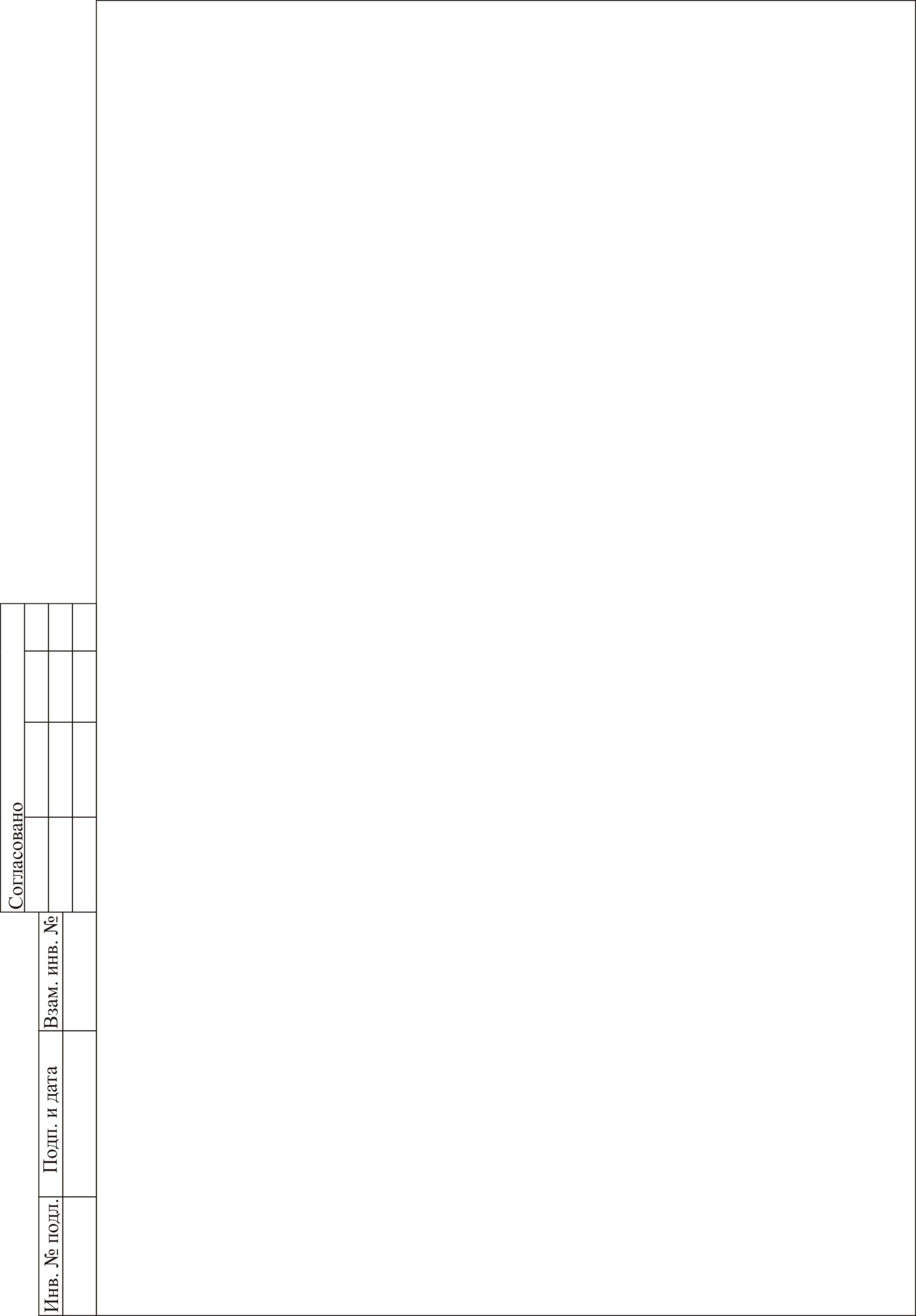 МУНИЦИПАЛЬНОГО ОБРАЗОВАНИЯ «ГОРОД КЕДРОВЫЙ» ТОМСКОЙ ОБЛАСТИОБЩЕСТВО С ОГРАНИЧЕННОЙ ОТВЕТСТВЕННОСТЬЮНАУЧНО - ПРОИЗВОДСТВЕННЫЙ ЦЕНТР«ЗЕМЕЛЬНЫЕ РЕСУРСЫ СИБИРИ»Экз. № _____Утверждено решением Думы муниципального образования «Город Кедровый» Томской области от 03.10.2013 № 52ПРАВИЛАЗЕМЛЕПОЛЬЗОВАНИЯ И ЗАСТРОЙКИМУНИЦИПАЛЬНОГО ОБРАЗОВАНИЯ«ГОРОД КЕДРОВЫЙ» ТОМСКОЙ ОБЛАСТИ(в редакции решения Думы от 28.11.2014 № 75, от 29.01.2016 № 3, от 16.06.2016 № 53, от 29.11.2016 № 75, от 16.03.2017 № 12, от 17.08.2017 № 55, от 20.10.2017 № 77, от 08.02.2018 № 5, от 08.02.2018 № 7, от 10.07.2018 № 40, от 21.02.2019 № 8, от 25.12.2019 № 72, от 28.05.2020 № 16, от 18.04.2023 № 12, от 25.05.2023 № 27, от 06.03.2024 № 10)НОРМАТИВНЫЙ ПРАВОВОЙ АКТДиректор								     Е.Н. МалышевОмск 2013 СОДЕРЖАНИЕЧасть I	Порядок применения правил землепользования 
и застройки и внесения в них изменений					    4Глава 1	Общие положения									     4Статья 1	Основные принципы формирования правил землепользования и застройки 
муниципального образования «Город Кедровый» Томской области			     4Статья 2	Назначение и цели разработки правил землепользования и застройки 
муниципального образования «Город Кедровый»					     4Статья 3	Состав настоящих Правил и основные требования, предъявляемые к их 
содержанию										     5Статья 4	Градостроительное зонирование территории муниципального образования 
«Город Кедровый», виды и состав территориальных зон				     6Статья 5	Градостроительные регламенты и их применение					     7Глава 2	Регулирование землепользования и застройки муниципального образования «Город Кедровый» органами местного самоуправления			     8Статья 6	Органы, уполномоченные регулировать землепользование и застройку в части применения настоящих Правил							     8Статья 7	Полномочия органов местного самоуправления  в области регулирования землепользования и застройки в части применения настоящих Правил		     8Статья 8	Основные направления регулирования землепользования и застройки на 
территории муниципального образования «Город Кедровый»			     8Глава 3	Изменение видов разрешенного использования земельных участков и 
объектов капитального строительства физическими и юридическими 
лицами										     9Статья 9	Виды разрешенного использования земельных участков и объектов 
капитального строительства								     9Статья 10	Изменение одного вида разрешенного использования земельных участков и 
объектов капитального строительства на другой вид					   10Статья 11	Порядок предоставления разрешения на условно разрешенный вид 
использования земельного участка или объекта капитального строительства	   10Глава 4	Подготовка документации по планировке территории органами местного самоуправления									   10Статья 12	Общие положения									   10Статья 13	Порядок подготовки и утверждения документации по планировке территории	   11Глава 5	Проведение публичных слушаний по вопросам землепользования и 
застройки										   11Статья 14	Общие положения									   11Статья 15	Порядок организации и проведения публичных слушаний по проекту о 
внесении изменений в настоящие Правила						   12Глава 6	Внесение изменений в настоящие Правила					   12Статья 16	Основания для рассмотрения Мэром города Кедрового вопроса о внесении 
изменений в настоящие Правила							   12Статья 17	Лица, имеющие право вносить предложения об изменении настоящих Правил в Комиссию										   13Статья 18	Порядок подготовки изменений в настоящие Правила                                                    13Статья 19	Внесение изменений в настоящие Правила						   13Глава 7	Регулирование иных вопросов землепользования и застройки		   14Статья 20	Действие настоящих Правил по отношению к градостроительной документации       14Статья 21	Ответственность за нарушение настоящих Правил					   14Часть II	Карты градостроительного зонирования					   15Статья 22	Карта градостроительного зонирования территории муниципального образования «Город Кедровый» Томской области						                15Статья 23	Тематические карты и схемы, применяемые для целей регулирования землепользования и застройки муниципального образования «Город Кедровый»	   16Часть III	Градостроительные регламенты						   16Глава 8	Градостроительные регламенты							   16Статья 24	Перечень территориальных зон, выделенных на карте градостроительного зонирования территории муниципального образования «Город Кедровый» 
Томской области									   16Статья 25	Градостроительные регламенты. Жилые зоны					   18Статья 26	Градостроительные регламенты. Общественно-деловые зоны			   24Статья 27	Градостроительные регламенты. Производственные зоны				   26Статья 28	Градостроительные регламенты. Зоны инженерной и транспортной 
инфраструктур									   29Статья 29	Градостроительные регламенты. Зоны сельскохозяйственного использования	   31Статья 30	Градостроительные регламенты. Зоны рекреационного назначения			   33Статья 31	Градостроительные регламенты. Зоны специального назначения			   35Глава 9	Ограничения использования земельных участков и объектов 
капитального строительства							   38Статья 32	Характеристика зон ограничений и обременений использования земель 
муниципального образования «Город Кедровый»					   38Статья 33	Установление ограничений использования земельных участков и объектов капитального строительства в границах зон ограничений и обременений 
муниципального образования «Город Кедровый»					   38Приложение												   41Приложение 1	Основные термины и определения, используемые в настоящих Правилах	   41Часть I	Порядок применения правил землепользования и застройки и внесения в них измененийГлава 1	Общие положенияСтатья 1	Основные принципы формирования правил землепользования и застройки муниципального образования «Город Кедровый» Томской областиПравила землепользования и застройки муниципального образования «Город Кедровый» Томской области (далее – настоящие Правила, правила землепользования и застройки муниципального образования «Город Кедровый») являются нормативным правовым актом органов местного самоуправления муниципального образования «Город Кедровый» Томской области (далее - муниципальное образование «Город Кедровый», городской округ «Город Кедровый», городской округ), принятым в соответствии со следующими нормативными правовыми актами:1	Градостроительный кодекс Российской Федерации (в редакции с последующими изменениями и дополнениями, вступившими в силу). 2	Земельный кодекс Российской Федерации (в редакции с последующими изменениями и дополнениями, вступившими в силу).3	Водный кодекс Российской Федерации (в редакции с последующими изменениями и дополнениями, вступившими в силу).4	Лесной кодекс Российской Федерации (в редакции с последующими изменениями и дополнениями, вступившими в силу).5	Жилищный кодекс Российской Федерации (в редакции с последующими изменениями и дополнениями, вступившими в силу).6	Гражданский кодекс Российской Федерации (в редакции с последующими изменениями и дополнениями, вступившими в силу).7	Федеральный закон от 06.10.2003 № 131-ФЗ «Об общих принципах организации местного самоуправления в Российской Федерации» (в редакции с последующими изменениями и дополнениями, вступившими в силу) (далее – Федеральный закон «Об общих принципах организации местного самоуправления в Российской Федерации»).8	Иные законы и нормативные правовые акты органов государственной власти Российской Федерации, Томской области (в редакции с последующими изменениями и дополнениями, вступившими в силу).9	Устав городского округа «Город Кедровый» (в редакции с последующими изменениями и дополнениями, вступившими в силу).10	Иные нормативные правовые акты органов местного самоуправления муниципального образования «Город Кедровый» (в редакции с последующими изменениями и дополнениями, вступившими в силу).При разработке настоящих Правил учитывались документы территориального планирования Томской области, муниципального образования «Город Кедровый», а также документация по планировке территории городского округа и иные материалы и документы, определяющие основные направления социально-экономического и градостроительного развития, охраны и использования культурного наследия, окружающей среды и природных ресурсов на территории муниципального образования «Город Кедровый».Статья 2	Назначение и цели разработки правил землепользования и застройки 
муниципального образования «Город Кедровый»1	Настоящие Правила в соответствии с законодательством Российской Федерации вводят в муниципальном образовании «Город Кедровый» систему регулирования землепользования и застройки, которая основана на градостроительном зонировании – делении всей территории в границе городского округа на территориальные зоны с установлением для каждой из них градостроительного регламента по видам и параметрам разрешенного использования земельных участков и объектов капитального строительства в границах этих территориальных зон с целью:1)	реализации планов и программ развития территории муниципального образования «Город Кедровый», систем инженерного обеспечения и социального обслуживания, сохранения природной и культурно-исторической среды;2)	создания условий для устойчивого развития территории муниципального образования «Город Кедровый», сохранения окружающей среды;3)	создания условий для планировки территории муниципального образования «Город Кедровый»;4)	обеспечения прав и законных интересов физических и юридических лиц, в том числе правообладателей земельных участков и объектов капитального строительства на территории муниципального образования «Город Кедровый»;5)	создания условий для привлечения инвестиций, в том числе путем предоставления возможности выбора наиболее эффективных видов разрешенного использования земельных участков и объектов капитального строительства на территории муниципального образования «Город Кедровый»;6)	обеспечения свободного доступа граждан к информации и их участия в принятии решений по вопросам развития, землепользования и застройки территории муниципального образования «Город Кедровый» посредством проведения публичных слушаний;7)	обеспечения контроля за соблюдением прав граждан и юридических лиц;8)	развития малого предпринимательства на территории муниципального образования «Город Кедровый».2	Настоящие Правила предназначены для:1)	защиты прав граждан и обеспечения равенства прав физических и юридических лиц в процессе реализации отношений, возникающих по поводу землепользования и застройки на территории муниципального образования «Город Кедровый»;2)	обеспечения открытой информации о правилах и условиях использования земельных участков, расположенных на территории муниципального образования «Город Кедровый», осуществления на них строительства и реконструкции;3)	подготовки документации для передачи прав на земельные участки, находящиеся в государственной и муниципальной собственности, физическим и юридическим лицам для осуществления строительства, реконструкции объектов недвижимости на территории муниципального образования «Город Кедровый»;4)	контроля соответствия градостроительным регламентам строительных намерений застройщиков, завершенных строительством объектов и их последующего использования.Статья 3	Состав настоящих Правил и основные требования, предъявляемые к их содержаниюНастоящие Правила включают в себя:Часть I	Порядок применения правил землепользования и застройки и внесения в них изменений.Часть II	Карты градостроительного зонирования.Часть III	Градостроительные регламенты.Часть I	Порядок применения правил землепользования и застройки и внесения в них изменений, включает в себя положения:1)	о регулировании землепользования и застройки на территории муниципального образования «Город Кедровый» органами местного самоуправления;2)	об изменении видов разрешенного использования земельных участков и объектов капитального строительства физическими и юридическими лицами на территории муниципального образования «Город Кедровый»;3)	о подготовке документации по планировке территории муниципального образования «Город Кедровый» органами местного самоуправления;4)	о проведении публичных слушаний по настоящим Правилам;5)	о внесении изменений в настоящие Правила;6)	о регулировании иных вопросов землепользования и застройки на территории муниципального образования «Город Кедровый».Часть II	Карты градостроительного зонированияНа карте градостроительного зонирования территории муниципального образования «Город Кедровый» Томской области установлены границы территориальных зон. На карте ограничений и обременений использования земель муниципального образования «Город Кедровый» Томской области отображены границы зон с особыми условиями использования территории.Часть III	Градостроительные регламентыВ градостроительных регламентах в отношении земельных участков и объектов капитального строительства, расположенных в пределах соответствующих территориальных зон на территории муниципального образования «Город Кедровый», указываются:1)	виды разрешенного использования земельных участков и объектов капитального строительства;2)	предельные (минимальные и (или) максимальные) размеры земельных участков и предельные параметры разрешенного строительства, реконструкции объектов капитального строительства;3)	ограничения использования земельных участков и объектов капитального строительства, устанавливаемые в соответствии с законодательством Российской Федерации.Настоящие Правила применяются наряду с существующими нормативами и стандартами, установленными государственными и муниципальными органами, в отношении землепользования и застройки и регламентируют деятельность должностных, физических и юридических лиц, в отношении:-	предоставления земельных участков физическим и юридическим лицам;-	разделения (межевания) территории городского округа на земельные участки;-	изменения существующих границ земельных участков;-	изменения видов разрешенного использования земельных участков и объектов капитального строительства физическими и юридическими лицами;-	осуществления строительных изменений объектов капитального строительства;-	подготовки оснований для принятия решений об изъятии земельных участков для муниципальных нужд;-	согласования проектной документации;-	проведения публичных слушаний по правилам землепользования и застройки;-	приведения в соответствие с настоящими Правилами ранее утвержденной документации по планированию и межеванию территорий;-	предоставления разрешений на строительство, разрешений на ввод в эксплуатацию вновь построенных, реконструированных объектов капитального строительства;-	контроля за использованием и строительными изменениями земельных участков, объектов капитального строительства;-	внесения дополнений и изменений в настоящие Правила.Статья 4	Градостроительное зонирование территории муниципального образования 
«Город Кедровый», виды и состав территориальных зон1	В соответствии с Земельным кодексом Российской Федерации земли в границе муниципального образования «Город Кедровый» относятся к различным категориям земель.2	Правовой режим земель городского округа определяется исходя из принадлежности к категориям земель населенных пунктов, иным категориям и видам разрешенного использования в соответствии с градостроительным зонированием территории муниципального образования «Город Кедровый».Зонирование территории осуществляется в соответствии с требованиями действующего законодательства Российской Федерации.3	В соответствии с градостроительным зонированием территории муниципального образования «Город Кедровый» устанавливаются следующие виды территориальных зон:-	жилые;-	общественно-деловые;-	производственные зоны;-	зоны инженерной и транспортной инфраструктур;-	зоны сельскохозяйственного использования;-	зоны рекреационного назначения;-	зоны специального назначения.4	Границы территориальных зон на территории муниципального образования «Город Кедровый» должны отвечать требованиям принадлежности каждого земельного участка только к одной зоне. Границы территориальных зон устанавливаются по:1)	линиям магистралей, улиц, проездов, разделяющим транспортные потоки противоположных направлений;2)	красным линиям;3)	границам земельных участков;4)	естественным границам природных объектов;5)	иным границам.Границы зон с особыми условиями использования территории, установлены в соответствии с законодательством Российской Федерации, могут не совпадать с границами территориальных зон.5	Настоящими Правилами устанавливается градостроительный регламент для каждой территориальной зоны индивидуально, с учетом особенностей ее расположения и развития, а также возможности территориального сочетания различных видов использования земельных участков (жилого, общественно-делового, производственного, рекреационного и иных видов использования земельных участков).Статья 5	Градостроительные регламенты и их применение1	Градостроительным регламентом определяется правовой режим земельных участков на территории муниципального образования «Город Кедровый», равно как всего, что находится над и под поверхностью земельных участков и используется в процессе их застройки и последующей эксплуатации объектов капитального строительства. Градостроительные регламенты обязательны для исполнения всеми собственниками земельных участков, землепользователями, землевладельцами и арендаторами земельных участков, расположенных на территории муниципального образования «Город Кедровый», независимо от форм собственности и иных прав на земельные участки.2	Действие градостроительного регламента распространяется в равной мере на все земельные участки и объекты капитального строительства, расположенные в пределах границ территориальной зоны, обозначенной на карте градостроительного зонирования территории муниципального образования «Город Кедровый».3	Действие градостроительных регламентов, определенных настоящими Правилами, не распространяется на земельные участки:-	в границах территорий памятников и ансамблей, включенных в единый государственный реестр объектов культурного наследия народов Российской Федерации, а также в границах территорий памятников или ансамблей, которые являются вновь выявленными объектами культурного наследия и решения о режиме содержания, параметрах реставрации, консервации, воссоздания, ремонта и приспособлении которых принимаются в порядке, установленном законодательством Российской Федерации об охране объектов культурного наследия;-	в границах территорий общего пользования;-	предназначенные для размещения линейных объектов и (или) занятые линейными объектами;-	предоставленные для добычи полезных ископаемых.4	В соответствии с Градостроительным кодексом Российской Федерации градостроительные регламенты не устанавливаются для земель лесного фонда, земель, покрытых поверхностными водами, земель запаса, земель особо охраняемых природных территорий (за исключением земель лечебно-оздоровительных местностей и курортов), сельскохозяйственных угодий в составе земель сельскохозяйственного назначения, земельных участков, расположенных в границах особых экономических зон.Использование земельных участков, на которые действие градостроительных регламентов не распространяется или для которых градостроительные регламенты не устанавливаются, определяется уполномоченными федеральными органами исполнительной власти, уполномоченными органами исполнительной власти Томской области или уполномоченными органами местного самоуправления в соответствии с федеральными законами.5	Ограничения видов и параметров использования земельных участков в целях обеспечения особых условий использования и режима хозяйственной деятельности могут устанавливаться в следующих зонах:-	охранные зоны;-	санитарно-защитные зоны.6	Земельные участки или объекты капитального строительства на территории муниципального образования «Город Кедровый», виды разрешенного использования, предельные (минимальные и (или) максимальные) размеры и предельные параметры которых не соответствуют градостроительному регламенту, могут использоваться без установления срока приведения их в соответствие с градостроительным регламентом, за исключением случаев, если использование таких земельных участков и объектов капитального строительства опасно для жизни или здоровья человека, для окружающей среды.7	Реконструкция, указанных в части 6 настоящей статьи Правил, объектов капитального строительства может осуществляться только путем приведения таких объектов в соответствие с градостроительным регламентом или путем уменьшения их несоответствия предельным параметрам разрешенного строительства, реконструкции. Изменение видов разрешенного использования указанных земельных участков и объектов капитального строительства может осуществляться путем приведения их в соответствие с видами разрешенного использования земельных участков и объектов капитального строительства, установленными градостроительным регламентом настоящих Правил.Глава 2	Регулирование землепользования и застройки муниципального образования «Город Кедровый» органами местного самоуправленияСтатья 6	Органы, уполномоченные регулировать землепользование и застройку в части применения настоящих Правил1	В соответствии с законодательством Российской Федерации, законом Томской области от 12.03.2005 № 39-ОЗ «О наименованиях органов и должностных лиц местного самоуправления муниципальных образований в Томской области», Уставом городского округа «Город Кедровый» и другими нормативными правовыми актами органов местного самоуправления, действующими на территории муниципального образования «Город Кедровый», к органам, уполномоченным регулировать землепользование и застройку в части применения настоящих Правил, относятся:1)	Дума муниципального образования «Город Кедровый» (далее - Дума города Кедрового);2)	Мэр городского округа «Город Кедровый» (далее - Мэр города Кедрового);3)	Администрация муниципального образования «Город Кедровый» (далее - Администрация города Кедрового) в лице структурных подразделений и комиссий, уполномоченных регулировать вопросы землепользования и застройки.Мэр города Кедрового возглавляет Администрацию города Кедрового.2	Наряду, с указанными в части 1 настоящей статьи Правил, органами для обеспечения реализации настоящих Правил формируется комиссия по подготовке проекта правил землепользования и застройки территории муниципального образования «Город Кедровый» (далее - Комиссия), которая является постоянно действующим консультативным органом. Комиссия формируется на основании постановления Администрации города Кедрового Томской области от 23.09.2011 № 404 «О разработке проекта генерального плана и проекта правил землепользования и застройки» и осуществляет свою деятельность в соответствии с законодательством Российской Федерации, действующим законодательством Томской области, Уставом городского округа «Город Кедровый», настоящими Правилами, положением о порядке деятельности Комиссии, иными нормативными правовыми актами, действующими на территории муниципального образования «Город Кедровый».Статья 7	Полномочия органов местного самоуправления в области регулирования землепользования и застройки в части применения настоящих Правил1	Органы, уполномоченные регулировать землепользование и застройку территории муниципального образования «Город Кедровый», в части применения настоящих Правил в своей деятельности тесно сотрудничают между собой и с Комиссией в рамках выполнения своих функций и обязанностей, возложенных на них действующим законодательством, Уставом городского округа «Город Кедровый», положениями об учреждениях, структурных подразделениях органов местного самоуправления и иными нормативными правовыми актами органов местного самоуправления.Статья 8	Основные направления регулирования землепользования и застройки на территории муниципального образования «Город Кедровый»1	Применение настоящих Правил направлено, прежде всего, на регулирование вопросов землепользования, создание правового механизма перераспределения земельных участков между юридическими и физическими лицами, изменение их правового статуса, видов разрешенного использования, как самих земельных участков, так и объектов капитального строительства, расположенных на них.В связи с этим к основным направлениям регулирования землепользования и застройки в плане применения настоящих Правил относятся:1)	предоставление земельных участков физическим и юридическим лицам из земель, находящихся в государственной или муниципальной собственности (в соответствии с Земельным кодексом Российской Федерации, Законом Томской области от 09.07.2015 № 100-ОЗ «О земельных отношениях в Томской области», законом Томской области от 13.10.2003 № 135-ОЗ «Об обороте земель сельскохозяйственного назначения в Томской области», законом Томской области от 09.07.2003 № 84-ОЗ «О личном подсобном хозяйстве в Томской области»,  постановлением Мэра города Кедрового Томской области от 06.09.2007 № 264 «О порядке проведения согласительных процедур при возникновении споров о местоположении земельных участков, выделяемых в счет долей в праве общей собственности на земельный участок из земель сельскохозяйственного назначения, расположенных на территории муниципального образования «Город Кедровый»);2)	изъятие земельных участков и резервирование земель для муниципальных нужд (в соответствии с Земельным кодексом Российской Федерации, Законом Томской области от 09.07.2015 № 100-ОЗ «О земельных отношениях в Томской области», законом Томской области от 13.10.2003 №135-ОЗ «Об обороте земель сельскохозяйственного назначения в Томской области»);3)	прекращение и ограничение прав на земельные участки, установление сервитутов (в соответствии с Земельным кодексом Российской Федерации, Гражданским кодексом Российской Федерации, Законом Томской области от 09.07.2015 № 100-ОЗ «О земельных отношениях в Томской области», законом от 13.10.2003 №135-ОЗ «Об обороте земель сельскохозяйственного назначения в Томской области»);4)	изменение видов разрешенного использования земельных участков и объектов капитального строительства физическими и юридическими лицами (в соответствии с Градостроительным кодексом Российской Федерации)Глава 3	Изменение видов разрешенного использования земельных участков и объектов капитального строительства физическими и юридическими лицамиСтатья 9	Виды разрешенного использования земельных участков и объектов капитального строительства1	В соответствии со статьей 37 Градостроительного кодекса Российской Федерации разрешенное использование земельных участков и объектов капитального строительства может быть следующих видов:-	основные виды разрешенного использования;-	условно разрешенные виды использования;-	вспомогательные виды разрешенного использования, допустимые только в качестве дополнительных по отношению к основным видам разрешенного использования и условно разрешенным видам использования и осуществляемые совместно с ними.2	Применительно к каждой территориальной зоне в части III настоящих Правил установлены виды разрешенного использования земельных участков и объектов капитального строительства.3	Озелененные общественные территории - парки, скверы, бульвары, а также дороги, проезды и иные пешеходно-транспортные коммуникации разрешены на территориях всех зон. 4	Виды использования земельных участков и недвижимости, представляющие муниципальные службы охраны здоровья и общественной безопасности - пункты оказания первой медицинской помощи, пожарной безопасности, полиции - разрешены во всех зонах.5	Объекты инженерной инфраструктуры (сети, котельные, насосные станции, трансформаторные подстанции, мачты связи, очистные сооружения и т.д.), осуществляющие обслуживание жилого фонда, общественных, производственных и других объектов, имеют вспомогательный вид разрешенного использования и могут размещаться во всех зонах с учетом сложившейся градостроительной ситуации, при условии соответствия строительным, противопожарным, санитарно-эпидемиологическим нормам и правилам, технологическим стандартам безопасности, а также условиям устойчивого функционирования систем транспортной и инженерной инфраструктур, экологическим требованиям, обеспечивая при этом охранные зоны.6	Территории общего пользования, занятые площадями, улицами, проездами, дорогами, скверами, бульварами и другими объектами, могут включаться в состав различных территориальных зон и не подлежат приватизации, так как территории общего пользования предназначены для удовлетворения общественных интересов населения.Статья 10	Изменение одного вида разрешенного использования земельных участков и объектов капитального строительства на другой вид1	Правом на изменение одного вида на другой вид разрешенного использования земельных участков и объектов капитального строительства, расположенных на территории муниципального образования «Город Кедровый», обладают физические и юридические лица в соответствии с градостроительным регламентом при условии соблюдения требований технических регламентов.2	Изменение одного вида на другой вид разрешенного использования земельных участков и объектов капитального строительства, расположенных на территории муниципального образования «Город Кедровый», осуществляется при условии:1)	получения лицом, обладающим правом на изменение одного вида на другой вид разрешенного использования земельных участков и объектов капитального строительства, разрешения на условно разрешенный вид использования в случаях, когда испрашиваемый вид разрешенного использования земельных участков и объектов капитального строительства является условно разрешенным;2)	выполнения технических регламентов в случаях, когда изменение одного вида на другой вид разрешенного использования земельных участков и объектов капитального строительства связано с необходимостью подготовки проектной документации и получения разрешения на строительство;3)	получения лицом, обладающим правом на изменение одного вида на другой вид разрешенного использования земельных участков и объектов капитального строительства, заключения о том, что изменение одного вида на другой вид разрешенного использования земельных участков и объектов капитального строительства не связанно с необходимостью подготовки проектной документации и может быть осуществлено без получения разрешения на строительство – в соответствующих случаях.Статья 11	Порядок предоставления разрешения на условно разрешенный вид использования земельного участка или объекта капитального строительства1	Порядок предоставления разрешения на условно разрешенный вид использования земельного участка или объекта капитального строительства установлен в соответствии со статьей 39 Градостроительного кодекса Российской Федерации.2	Вопрос о предоставлении разрешения на условно разрешенный вид использования на территории муниципального образования «Город Кедровый» подлежит обсуждению на публичных слушаниях. Порядок организации и проведения публичных слушаний определен Уставом городского округа «Город Кедровый», решением Думы города Кедрового Томской области от 08.11.2006 № 85 «Об утверждении Положения о публичных слушаниях в муниципальном образовании «Город Кедровый».Глава 4	Подготовка документации по планировке территории органами местного самоуправленияСтатья 12	Общие положения1	Подготовка документации по планировке территории муниципального образования «Город Кедровый» осуществляется в целях обеспечения устойчивого развития территорий, выделения элементов планировочной структуры (кварталов, микрорайонов, иных элементов), установления границ земельных участков, на которых расположены объекты капитального строительства, границ земельных участков, предназначенных для строительства и размещения линейных объектов.2	В соответствии с Градостроительным кодексом Российской Федерации осуществляется подготовка документации по планировке застроенных или подлежащих застройке территорий. 
В случае установления границ незастроенных и не предназначенных для строительства земельных участков подготовка документации по планировке территории осуществляется в соответствии с земельным, водным, лесным и иным законодательством Российской Федерации. 3	При подготовке документации по планировке территории муниципального образования «Город Кедровый» может осуществляться разработка:-	проектов планировки территории;-	проектов межевания территории;-	градостроительных планов земельных участков (в составе проектов межевания территории или в виде отдельных документов).4	Состав и содержание документации по планировке территории муниципального образования «Город Кедровый» определены статьями 42-44 Градостроительного кодекса Российской Федерации.Статья 13	Порядок подготовки и утверждения документации по планировке территории1	Решения о подготовке документации по планировке территории принимаются уполномоченными федеральными органами исполнительной власти, органами исполнительной власти Томской области, органами местного самоуправления муниципального образования «Город Кедровый».2	Порядок подготовки и утверждения документации по планировке территории муниципального образования «Город Кедровый», устанавливается статьями 45, 46 Градостроительного кодекса Российской Федерации.3	Проекты планировки территории и проекты межевания территории, подготовленные в составе документации по планировке территории на основании решения Мэра города Кедрового, до их утверждения подлежат обязательному рассмотрению на публичных слушаниях.4	Порядок организации и проведения публичных слушаний по проекту планировки территории и проекту межевания территории определяется Уставом городского округа «Город Кедровый», решением Думы города Кедрового Томской области от 08.11.2006 № 85 «Об утверждении Положения о публичных слушаниях в муниципальном образовании «Город Кедровый» с учетом положений статьи 46 Градостроительного кодекса Российской Федерации.5	На основании документации по планировке территории, утвержденной Мэром города Кедрового, Дума города Кедрового вправе вносить изменения в настоящие Правила в части уточнения установленных градостроительным регламентом предельных параметров разрешенного строительства и реконструкции объектов капитального строительства.6	Развитие застроенных территорий в границе муниципального образования «Город Кедровый» осуществляется в соответствии со статьей 46.1 Градостроительного кодекса Российской Федерации.7	Содержание и условия заключения договора о развитии застроенной территории установлены статьей 46.2 Градостроительного кодекса Российской Федерации.8	Порядок организации и проведения аукциона на право заключить договор о развитии застроенных территорий предусматривается статьей 46.3 Градостроительного кодекса Российской Федерации.Глава 5	Проведение публичных слушаний по вопросам землепользования и застройкиСтатья 14	Общие положения1	Публичные слушания - форма реализации прав населения на участие в осуществлении местного самоуправления, выраженная в публичном обсуждении проектов муниципальных правовых актов по вопросам местного значения, проводимом в соответствии с Конституцией Российской Федерации, федеральным законодательством, законами Томской области, Уставом городского округа «Город Кедровый», решением Думы города Кедрового Томской области от 08.11.2006 № 85 «Об утверждении Положения о публичных слушаниях в муниципальном образовании «Город Кедровый» (далее в настоящей главе Правил – Положение).2	Организацию и проведение публичных слушаний осуществляет Комиссия в порядке, определенном Положением.3	На публичные слушания по правилам землепользования и застройки выносятся:1)	проект о внесении изменений в настоящие Правила;2)	вопросы предоставления разрешений на условно разрешенный вид использования земельных участков и объектов капитального строительства; 3)	вопросы отклонения от предельных параметров разрешенного строительства, реконструкции объектов капитального строительства.4	Порядок организации и проведения публичных слушаний в муниципальном образовании «Город Кедровый» определен Положением.5	Особенности организации и проведения публичных слушаний по проекту о внесении изменений в настоящие Правила определены Положением, статьей 15 настоящих Правил в соответствии с Градостроительным кодексом Российской Федерации.6	Особенности организации и проведения публичных слушаний по вопросам предоставления разрешений на условно разрешенный вид использования земельных участков и объектов капитального строительства определены Положением, статьей 11 настоящих Правил в соответствии с Градостроительным кодексом Российской Федерации.7	Особенности организации и проведения публичных слушаний по вопросам отклонения от предельных параметров разрешенного строительства, реконструкции объектов капитального строительства определены Положением, статьей 40 Градостроительного кодекса Российской Федерации.Статья 15	Порядок организации и проведения публичных слушаний по проекту о внесении изменений в настоящие Правила1. Продолжительность публичных слушаний по проекту о внесении изменений в настоящие Правила составляет не более одного месяцев со дня опубликования такого проекта.2. Решение о проведении публичных слушаний по внесению изменений в настоящие Правила принимает Мэр города Кедрового в срок не позднее чем через десять дней со дня получения Проекта.3. В случае подготовки настоящих Правил применительно к части территории городского округа, публичные слушания по проекту Правил проводятся с участием правообладателей земельных участков и (или) объектов капитального строительства, находящихся в границах указанной части территории городского округа. В случае подготовки изменений в настоящие Правила в части внесения изменений в градостроительный регламент, установленный для конкретной территориальной зоны, публичные слушания по внесению изменений в настоящие Правила проводятся в границах территориальной зоны, для которой установлен такой градостроительный регламент, в границах территории, подлежащей комплексному 4. Проведение публичных слушаний по проекту о внесении изменений в настоящие Правила осуществляется Комиссией. 5. После завершения публичных слушаний, внесение изменений в настоящие Правила осуществляется в соответствии со статьей 19 настоящих Правил.Глава 6	Внесение изменений в настоящие ПравилаСтатья 16	Основания для рассмотрения Мэром города Кедрового вопроса о внесении изменений в настоящие Правила1	Основаниями для рассмотрения Мэром города Кедрового вопроса о внесении изменений в настоящие Правила являются:1)	несоответствие настоящих Правил генеральному плану городского округа, схеме территориального планирования Томской области, возникшее в результате внесения в такой генеральный план или схему территориального планирования Томской области изменений;2)	поступление предложений об изменении границ территориальных зон, изменении градостроительных регламентов.Статья 17	Лица, имеющие право вносить предложения об изменении настоящих Правил в Комиссию1	Предложения о внесении изменений в настоящие Правила в Комиссию направляются:1)	федеральными органами исполнительной власти в случаях, если настоящие Правила могут воспрепятствовать функционированию, размещению объектов капитального строительства федерального значения;2)	органами исполнительной власти Томской области в случаях, если настоящие Правила могут воспрепятствовать функционированию, размещению объектов капитального строительства регионального значения;3)	органами местного самоуправления муниципального района в случаях, если настоящие Правила могут воспрепятствовать функционированию, размещению объектов капитального строительства местного значения;4)	органами местного самоуправления муниципального образования «Город Кедровый»  в случаях, если необходимо совершенствовать порядок регулирования землепользования и застройки на территории городского округа;5)	физическими или юридическими лицами в инициативном порядке, либо в случаях, если в результате применения настоящих Правил, земельные участки и объекты капитального строительства не используются эффективно, причиняется вред их правообладателям, снижается стоимость земельных участков и объектов капитального строительства, не реализуются права и законные интересы граждан и их объединений.Статья 18	Порядок подготовки изменений в настоящие Правила1	Лица, имеющие право подавать предложения по изменению настоящих Правил, подают свои предложения в Комиссию. Секретарь Комиссии фиксирует дату поступления предложений.Предложения могут относиться к формулировкам текста настоящих Правил, перечням видов разрешенного использования земельных участков и объектов капитального строительства, параметрам разрешенного строительства, границам территориальных зон.2	Комиссия в течение тридцати дней со дня поступления предложения о внесении изменения в настоящие Правила осуществляет подготовку заключения, в котором содержатся рекомендации о внесении в соответствии с поступившим предложением изменения в настоящие Правила или об отклонении такого предложения с указанием причин отклонения, и направляет это заключение Мэру города Кедрового.3	Мэр города Кедрового с учетом рекомендаций, содержащихся в заключении Комиссии, в течение тридцати дней принимает решение о подготовке проекта о внесении изменения в настоящие Правила или об отклонении предложения о внесении изменения в настоящие Правила с указанием причин отклонения и направляет копию такого решения заявителям.Статья 19	Внесение изменений в настоящие Правила1	Проект о внесении изменений в настоящие Правила выносится на публичные слушания. Порядок организации и проведения публичных слушаний по проекту о внесении изменений в настоящие Правила установлен статьями 14-15 настоящих Правил. 2	После завершения публичных слушаний по проекту о внесении изменений в настоящие Правила Комиссия с учетом заключения о результатах публичных слушаний обеспечивает внесение изменений в проект правил землепользования и застройки и представляет указанный проект Мэру города Кедрового. Обязательными приложениями к проекту являются протоколы публичных слушаний и заключение о результатах публичных слушаний. 3	Заключение о результатах публичных слушаний учитывается Мэром города Кедрового при принятии решения о направлении проекта правил землепользования и застройки в Думу города Кедрового либо об отклонении его и направлении на доработку.Глава 7	Регулирование иных вопросов землепользования и застройкиСтатья 20	Действие настоящих Правил по отношению к градостроительной документации1	После введения в действие настоящих Правил ранее утвержденная градостроительная документация применяется в части, не противоречащей настоящим Правилам.2	Администрация города Кедрового после введения в действие настоящих Правил может принимать решение о:1)	разработке нового или корректировке ранее утвержденного генерального плана муниципального образования «Город Кедровый» с учетом и в развитие настоящих Правил;2)	приведении в соответствие с настоящими Правилами ранее утвержденной и нереализованной документации по планировке территории в части установленных настоящими Правилами градостроительных регламентов;3)	разработке новых проектов планировки, проектов межевания, проектов застройки, которые могут использоваться как основание для последующей подготовки предложений о внесении дополнений и изменений в настоящие Правила (в части уточнения границ территориальных зон, списков видов разрешенного использования недвижимости, размеров земельных участков и предельных параметров разрешенного строительства применительно к соответствующим зонам).Статья 21	Ответственность за нарушение настоящих ПравилЗа нарушение настоящих Правил физические и юридические лица, а также должностные лица несут ответственность в соответствии с Градостроительным кодексом Российской Федерации, Кодексом Российской Федерации об административных правонарушениях, Кодексом Томской области от 26.12.2008 № 295-ОЗ «Об административных правонарушениях», иными действующими законодательными и нормативными правовыми актами.Часть II	Карты градостроительного зонированияСтатья 22	Карта градостроительного зонирования территории муниципального образования «Город Кедровый» Томской области1	Карта градостроительного зонирования территории муниципального образования «Город Кедровый» Томской области.Статья 23	Тематические карты и схемы, применяемые для целей регулирования землепользования и застройки муниципального образования «Город Кедровый»1	Наряду с картой градостроительного зонирования территории муниципального образования «Город Кедровый» Томской области, указанной в статье 22 настоящих Правил, для целей регулирования землепользования и застройки территории городского округа, разработан комплект тематических карт и схем в составе материалов «Правила землепользования и застройки муниципального образования «Город Кедровый» Томской области», включающий в себя различные карты и схемы на территорию муниципального образования «Город Кедровый».Часть III	Градостроительные регламентыГлава 8	Градостроительные регламентыСтатья 24	Перечень территориальных зон, выделенных на карте градостроительного зонирования территории муниципального образования «Город Кедровый» Томской области1	Законом Томской области от 22.12.2009 № 271-ОЗ «Об административно-территориальном устройстве Томской области», законом Томской области от 14.10.2004 № 219-ОЗ «О наделении статусом городского округа и установлении границ муниципального образования «Город Кедровый», Уставом городского округа «Город Кедровый» муниципальное образование «Город Кедровый» Томской области наделено статусом городского округа, в состав которого входят следующие населенные пункты: -	г. Кедровый;-	с. Пудино;-	п. Останино;-	п. Калининск;-	п. Рогалево;-	п. Таванга;-	п. Лушниково.2   С учетом сложившейся планировки территории муниципального образования «Город Кедровый» и существующего землепользования, функциональных зон и параметров их планируемого развития, на территории городского округа выделены следующие виды территориальных зон, определенные Градостроительным кодексом Российской Федерации:-	жилые (предназначены для проживания населения);-	общественно-деловые (предназначены для размещения объектов здравоохранения, культуры, торговли, общественного питания, социального и коммунально-бытового назначения, предпринимательской деятельности, объектов среднего профессионального и высшего профессионального образования, административных, научно-исследовательских учреждений, культовых зданий, стоянок автомобильного транспорта, объектов делового, финансового назначения, иных объектов, связанных с обеспечением жизнедеятельности граждан);-	производственные (предназначены для размещения промышленных и коммунальных и складских объектов);-	инженерной и транспортной инфраструктур (предназначены для размещения объектов инженерной и транспортной инфраструктур, в том числе сооружений и коммуникаций железнодорожного, автомобильного, речного, морского, воздушного и трубопроводного транспорта, связи);-	сельскохозяйственного использования (предназначены для размещения объектов сельскохозяйственного назначения, предназначенных для ведения сельского хозяйства, садоводства, огородничества, развития объектов сельскохозяйственного назначения);-	рекреационного назначения (территории, занятые городскими лесами, скверами, парками, городскими садами, прудами, озерами, водохранилищами, пляжами, береговыми полосами водных объектов общего пользования, а также иные территории, используемые и предназначенные для отдыха, туризма, занятий физической культурой и спортом);-	специального назначения (территории, занятые кладбищами, крематориями, скотомогильниками, объектами размещения отходов потребления и иными объектами).3	На территории муниципального образования «Город Кедровый», в зависимости от характера застройки, выделены следующие виды жилых зон:Ж1с-	зона существующей застройки индивидуальными жилыми домами.Ж1п -	зона перспективной застройки индивидуальными жилыми домами.Ж2с -	зона существующей застройки малоэтажными многоквартирными жилыми домами (не выше 2 этажей).Ж3с -	зона существующей застройки среднеэтажными многоквартирными жилыми домами 
(4-5 этажей).Ж3п -	зона перспективной застройки среднеэтажными многоквартирными жилыми домами 
(4-5 этажей).Ж4с -	зона существующей застройки многоэтажными многоквартирными жилыми домами 
(6 этажей).4	В состав общественно-деловых зон включены:ОД -	общественно-деловая зона.ОД1 -	общественно-деловая зона учреждений образования.ОД2 -	общественно-деловая зона учреждений здравоохранения.РН - 	зона объектов религиозного назначения.5	Виды производственных зон установлены в зависимости от предусматриваемых видов использования и ограничений на использование данных территорий:П1 -	коммунально-складская зона (санитарно-защитная зона ).П3 -	зона производственных объектов IV класса (санитарно-защитная зона ).П6 -	зона производственных объектов I класса (санитарно-защитная зона  и более).П7 - 	зона перспективной производственной застройки.6	Виды зон инженерной и транспортной инфраструктур установлены в зависимости от видов транспорта и объектов их инфраструктуры:А.Т -	зона автомобильного транспорта.В.Т -	зона воздушного транспорта.7	Зоны сельскохозяйственного использования установлены на землях, предоставленных для ведения сельского хозяйства, садоводства, огородничества, личного подсобного хозяйства:СХ1 -	зона сельскохозяйственного использования.СХ2 -	зона садоводческих и огороднических некоммерческих товариществ.СХ4 -	зона сельскохозяйственных объектов IV класса (санитарно-защитная зона 100 м).8	Виды зон рекреационного назначения установлены в соответствии с характером и интенсивностью использования данных территорий:Р1 -	зона природного ландшафта.Р5 -	зона парков и скверов.9	Зоны специального назначения охватывают территории, использование которых несовместимо с использованием других видов территориальных зон, а также, использование которых невозможно без установления специальных норм и правил:СН1 -	зона объектов специального назначения V класса (санитарно-защитная зона ).СН3 -	зона объектов специального назначения III класса (санитарно-защитная зона ).СН5 -	зона объектов специального назначения I класса (санитарно-защитная зона  и более).10	В соответствии с Градостроительным кодексом Российской Федерации на территории муниципального образования «Город Кедровый» выделены следующие земли, на которые градостроительные регламенты, определенные настоящими Правилами, не устанавливаются:ВФ -	земли, покрытые поверхностными водами.ЛФ -	земли лесного фонда.СХУ -	сельскохозяйственные угодья в составе земель сельскохозяйственного назначения.11	Градостроительные регламенты, определенные статьями 25-31 настоящих Правил, устанавливаются при условии перевода категорий земель, указанных в части 10 настоящей статьи Правил, в земли иных категорий. 12	Условие, обозначенное в части 11 настоящей статьи Правил, в том числе распространяется на указанные в части 10 настоящей статьи Правил земли, расположенные в границах населенных пунктов.Статья 25	Градостроительные регламенты. Жилые зоныЖ1с	Зона существующей застройки индивидуальными жилыми домамиЖ1п	Зона перспективной застройки индивидуальными жилыми домами1	Зоны застройки индивидуальными жилыми домами выделены для обеспечения правовых условий формирования кварталов комфортного жилья с низкой плотностью застройки, посредством преимущественного размещения отдельно стоящих одноквартирных домов не выше двух этажей с приквартирными участками, блокированных жилых двухсемейных и многосемейных домов не выше двух этажей с приквартирными участками, при соблюдении нижеприведенных видов разрешенного использования земельных участков и объектов капитального строительства.2	Основные виды разрешенного использования:- для индивидуального жилищного строительства;-для ведения личного подсобного хозяйства;- блокированная жилая застройка.Условно разрешенные виды использования:-	малоэтажные многоквартирные жилые дома не выше двух этажей без приквартирных участков;-	помещение для занятий спортом;-	аптеки;-	небольшие гостиницы;-	магазины товаров первой необходимости;-	пункты оказания первой медицинской помощи, фельдшерско-акушерские пункты;-   личное подсобное хозяйство.Вспомогательные виды разрешенного использования:-	сады, огороды, палисадники;-	дворовые постройки (мастерские, сараи, бани);-	сооружения, связанные с выращиванием цветов, фруктов, овощей (парники, теплицы, оранжереи и так далее);-	индивидуальные гаражи на приквартирных участках на 1-2 легковых автомобиля;-	встроенные в жилые дома гаражи на 1-2 легковых автомобиля;-	инженерные сети и сооружения;-	площадки для мусоросборников;-	детские площадки, площадки для отдыха, спортивных занятий;-	скверы, аллеи.3	Предельные размеры земельных участков и предельные параметры разрешенного строительства зон застройки индивидуальными жилыми домами:1) Предельные (минимальные и (или) максимальные) размеры земельных участков, в том числе их площадь: 1.1)	минимальная площадь земельного участка для индивидуальных жилых домов не подлежит установлению;1.2)   максимальная площадь земельного участка для индивидуальных жилых домов до ;1.3) максимальная площадь земельного участка для ведения личного подсобного хозяйства – 5000 м2;2) минимальные отступы от границ земельных участков в целях определения мест допустимого размещения зданий, строений, сооружений, за пределами которых запрещено строительство зданий, строений, сооружений:2.1)	расстояние от границ землевладения до строения, а также между строениями:а)	между фронтальной границей участка и основным строением – до ;б)	расстояние от основного строения до:-	красной линии улицы не менее чем ;-	красной линии проездов не менее чем ;в)	расстояние от хозяйственных построек до красных линий улиц и проездов должно быть не менее ;г)	от границ соседнего участка до:-	основного строения – не менее ;-	хозяйственных и прочих строений – ;-	до постройки для содержания скота и птицы – ;-	открытой стоянки – ;-	отдельно стоящего гаража – ;-	стволов высокорослых деревьев – ;-	стволов среднерослых деревьев – ;-	кустарников – ;д)	расстояние от гаража до жилого дома, расположенного на соседнем земельном участке, не менее ;е)	расстояние между хозяйственными постройками должно быть не менее ;ж)	от основных строений до отдельно стоящих хозяйственных и прочих строений – в соответствии с требованиями СНиП 2.07.01-89*, Санитарными правилами содержания территорий населенных мест (№ 4690-80) (СанПиН 42-128-4690-88);з)	допускается блокирование хозяйственных построек по границам земельных участков, при условии согласия домовладельцев и при устройстве брандмауэрных (противопожарных) стен.Примечания:-	расстояния измеряются до наружных граней стен строений;-	допускается блокировка хозяйственных построек на смежных приусадебных участках по взаимному согласию собственников жилого дома и в случаях, обусловленных историко-культурными охранными сервитутами, а также блокировка хозяйственных построек к основному строению;3)	предельное количество этажей или предельную высоту зданий, строений, сооружений высота зданий:3.1)	для всех основных строений количество надземных этажей – до двух с возможным использованием (дополнительно) мансардного этажа;3.2)	для всех вспомогательных строений – до двух этажей;3.3)	исключение: шпили, башни, флагштоки – без ограничения;4)	вспомогательные строения, за исключением гаражей, размещать со стороны улиц не допускается;5)	ограничения, связанные с размещением оконных проемов, выходящих на соседние землевладения: расстояния от окон жилых помещений до хозяйственных и прочих строений, расположенных на соседних участках, должно быть не менее ;6)	требования к ограждению земельных участков:-	ограждение усадебного участка обеспечивает изоляцию его от внешней среды и создает уют, в то же время оно не должно ухудшать ансамбля застройки, а выходящая на улицу часть ограждения должна отвечать повышенным архитектурным требованиям;-	со стороны улиц или проездов ограждения должны быть прозрачными высотой до ;-	ограждения между соседними участками должны быть прореженными высотой до ;-	ограждения, разделяющие земельные участки в пределах огородов должны быть выполнены в прозрачном исполнении (сетка рабица, штакетник);-	характер ограждения и его высота должны быть единообразными как минимум на протяжении одного квартала с обеих сторон улицы;-	если дом принадлежит на праве собственности нескольким совладельцам и земельный участок находится в их общем пользовании, допускается устройство только решетчатых или сетчатых (не глухих) заборов для определения внутренних границ пользования;7)	максимальный процент застройки в границах земельного участка, определяемый как отношение суммарной площади земельного участка, которая может быть застроена, ко всей площади земельного участка:7.1) максимальный процент застройки для односемейных жилых домов - 60 %, 7.2) максимальный процент застройки для блокированных двухсемейных жилых домов – 75 %. 8)	устройство и сооружение колодцев и каптажей родников, используемых для хозяйственных нужд и питьевого водоснабжения, выполняется на основании разрешения и регламентируется санитарными правилами:-	колодцы следует размещать на расстоянии не менее  от туалетов (уборных), выгребов, сетей канализации;-	выше по потокам возможных источников загрязнения, на не затапливаемых территориях;-	в центре участка обслуживания и не далее  от жилищ потребителей воды;-	колодцы должны быть оборудованы влаго–грызуно-непроницаемыми крышками;-	вокруг колодца делается замок из глины или из суглинка на глубину , выполняется отмостка шириной ;-	верхняя часть колодца располагается на высоте не менее  от поверхности земли;9)	требования к устройству надворных уборных (туалетов):-	рекомендуемая площадь надворной уборной (туалета) – ;-	минимальное расстояние от уборной до жилого дома в пределах одного земельного участка – , до соседнего дома  (данные расстояния не должны превышать ), до колодца – ;-	рекомендуется блокирование уборной с постройкой для хранения топлива и инвентаря;-	при устройстве уборной с выгребной ямой стенки последней должны быть уплотнены и хорошо изолированы, чтобы сквозь них в грунт не проникли нечистоты;10)	минимальное расстояние от выгреба до жилого дома – , до септика – , до колодца – ;11)	при дровяном отоплении усадебных жилых домов расход дров за отопительный сезон в регионе составляет 30- на квартиру в связи с чем следует устраивать пристроенный к хозблоку навес для хранения топлива площадью 10- с защитными решетчатыми стенами;12)	подъезды и въезды с прилегающих дорог на придомовые участки осуществляются путем устройства черезкюветных мостиков. Мостки устраиваются - путем укладки ж/б плит на бетонную основу, укладки металлической переливной трубы диаметром 300- (труба укладывается в бетонные оголовки или оголовки, устроенные из облицовочного керамического кирпича). Ширина мостка должна быть не менее .Не допускается устройство мостков из горбыля и другой древесины, а также использование в качестве оголовков переливных труб автомобильных покрышек;13)	нормы парковки:-	для блокированного двухсемейного и многосемейного жилого дома - 1 машиноместо на жилую единицу;14)	собственник или арендатор земельного участка, отведенного под жилой дом, обязан поддерживать в надлежащем виде озеленение и благоустройство придомовой территории и кюветной части дороги (от линии застройки до проезжей части): содержание газонов, палисадников, подъездных путей, разбивка клумб, чистка кюветов;15)	запрещается складирование мусора на придомовой территории и в кюветной части дорог, а также запрещается посадка огородных растений на придомовой территории. Мусороудаление путем вывоза мусора от площадок с контейнерами. Площадка с контейнером должна быть заасфальтирована и иметь свободный доступ для служб по вывозу мусора;16)	собственник или арендатор земельного участка обязан принять меры к обеспечению устройства выезда с земельного участка до дороги тем же покрытием, каким покрыт участок автомобильной дороги;17)	запрещается выполнение вертикальной перепланировки придомовой территории без предварительного выполнения плана благоустройства, согласованного с уполномоченными органами;18)	запрещается использование индивидуальных жилых домов под дачи и для временного сезонного проживания;19)	при возведении любых построек должны соблюдаться противопожарные расстояния между постройками, расположенными на одном и соседних участках в зависимости от степени огнестойкости возводимых построек;20)	размещение бань, саун допускается при условии канализования стоков.Ж2с	Зона существующей застройки малоэтажными многоквартирными жилыми домами (не выше 2 этажей)1	Зона застройки малоэтажными многоквартирными жилыми домами выделена для обеспечения правовых условий формирования кварталов средней плотности с размещением многоквартирных жилых домов этажностью не выше двух этажей, при соблюдении нижеприведенных видов и параметров разрешенного использования недвижимости.2	Основные виды разрешенного использования:- малоэтажная многоквартирная жилая застройка;- здравоохранение;- магазины;- спорт.Условно разрешенные виды использования:-	среднеэтажные многоквартирные жилые дома без приквартирных участков;-	блокированные двухквартирные жилые дома с приквартирными участками;-	одноквартирные жилые дома не выше двух этажей с приквартирными участками;-	временные сооружения для мелкорозничной торговли (прилавки, киоски);-	объекты бытового обслуживания (пошивочные ателье, ремонтные мастерские бытовой техники и иные объекты обслуживания);-	гостиницы.Вспомогательные виды разрешенного использования:-	детские площадки, площадки для отдыха, спортивных занятий;-	открытые стоянки для временного хранения транспортных средств (гостевые и открытые);-	инженерные сети и сооружения;-	аллеи, скверы, бульвары.3	Предельные размеры земельных участков и предельные параметры разрешенного строительства зоны застройки малоэтажными многоквартирными жилыми домами (не выше 2 этажей):1) предельные (минимальные и (или) максимальные) размеры земельных участков, в том числе их площадь: 1.1)	минимальная площадь земельного участка для блокированных жилых домов (из расчета на одну квартиру) – ;1.2)	минимальная площадь участка многоквартирного жилого дома – из расчета  на 1 человека;2)	предельное количество этажей или предельную высоту зданий, строений, сооружений высота зданий:2.1)	для всех основных строений количество надземных этажей – до двух с возможным использованием (дополнительно) мансардного этажа;2.2)	для всех вспомогательных строений высота - до двух этажей;2.3)	как исключение: шпили, башни, флагштоки – без ограничения;3) минимальные отступы от границ земельных участков в целях определения мест допустимого размещения зданий, строений, сооружений, за пределами которых запрещено строительство зданий, строений, сооружений не подлежит установлению;4)	предприятия обслуживания, основных видов разрешенного вида использования, размещаются в первых этажах, выходящих на улицы жилых домов, или пристраиваются к ним при условии, что загрузка предприятий и входу для посетителей располагаются со стороны улицы;5)	максимальный процент застройки в границах земельного участка, определяемый как отношение суммарной площади земельного участка, которая может быть застроена, ко всей площади земельного участка – 50%;6)	мусороудаление должно производиться путем вывоза бытового мусора от площадок с контейнерами, расстояние от которых до границ участков жилых домов, детских учреждений, озелененных площадок должно быть не менее ;7)	нормы парковки - 1 машиноместо на жилую единицу или 66 % от жилых единиц при сгруппированной парковке.Ж3с	Зона существующей застройки среднеэтажными многоквартирными жилыми домами (4-5 этажей)Ж3п	Зона перспективной застройки среднеэтажными многоквартирными жилыми домами (4-5 этажей)1	Зоны застройки среднеэтажными многоквартирными жилыми домами выделены для формирования жилых районов средней плотности с размещением многоквартирных жилых домов в 4-5 этажей.2	Основные виды разрешенного использования:- среднеэтажная жилая застройка;- здравоохранение;- магазины;- спорт;- общественное питание;- банковская и страховая деятельность;- гостиничное обслуживание;- бытовое обслуживание.Условно разрешенные виды использования:-	жилые дома, имеющие параметры, отличающиеся от указанных требований к застройке в данной зоне;-	офисы, конторы.Вспомогательные виды разрешенного использования:-	встроено-пристроенные объекты обслуживания;-	жилищно-эксплуатационные и аварийно-диспетчерские службы;-	детские площадки, площадки для отдыха, спортивных занятий;-	автостоянки для временного хранения индивидуальных автомобилей (гостевые и открытые);-	инженерные сети и сооружения;-	скверы, аллеи.3	Предельные размеры земельных участков и предельные параметры разрешенного строительства зон застройки среднеэтажными многоквартирными жилыми домами (4-5 этажей):1) Предельные (минимальные и (или) максимальные) размеры земельных участков, в том числе их площадь: - минимальная площадь участка многоквартирного жилого дома из расчета  на 1 человека при уплотнении существующей застройки и  в проектируемой застройке;2) минимальные отступы от границ земельных участков в целях определения мест допустимого размещения зданий, строений, сооружений, за пределами которых запрещено строительство зданий, строений, сооружений не подлежит установлению;3)	предприятия обслуживания, основных видов разрешенного использования, размещаются в первых этажах, выходящих на улицы многоквартирных жилых домов, или пристраиваются к ним при условии, что входы для посетителей предприятий обслуживания размещаются со стороны улицы, и имеется достаточно места для автостоянок временного хранения автотранспорта;4)	предельное количество этажей или предельную высоту зданий, строений, сооружений высота зданий:4.1)	для жилых зданий количество надземных этажей – 4-5 с возможным использованием (дополнительно) мансардных этажей при условии соблюдения строительных норм и правил;4.2)	как исключение: шпили, башни, флагштоки – без ограничения;5)	максимальный процент застройки в границах земельного участка, определяемый как отношение суммарной площади земельного участка, которая может быть застроена, ко всей площади земельного участка - 50 %; 6)	мусороудаление должно производиться путем вывоза бытового мусора от площадок с контейнерами, расстояние от которых до границ участков жилых домов, детских учреждений, озелененных площадок должно быть не менее .Ж4с	Зона существующей застройки многоэтажными многоквартирными жилыми домами (6 этажей)1	Зона застройки многоэтажными многоквартирными жилыми домами выделена для формирования жилых районов средней плотности с размещением многоквартирных жилых домов в 6 этажей.2	Основные виды разрешенного использования:- многоэтажная жилая застройка (высотная застройка);- здравоохранение;- магазины;- спорт;- общественное питание;- банковская и страховая деятельность;- гостиничное обслуживание;- бытовое обслуживание.Условно разрешенные виды использования:-	жилые дома, имеющие параметры, отличающиеся от указанных требований к застройке в данной зоне;-	офисы, конторы.Вспомогательные виды разрешенного использования:-	встроено-пристроенные объекты обслуживания;-	жилищно-эксплуатационные и аварийно-диспетчерские службы;-	детские площадки, площадки для отдыха, спортивных занятий;-	автостоянки для временного хранения индивидуальных автомобилей (гостевые и открытые);-	инженерные сети и сооружения;-	скверы, аллеи.3	Предельные размеры земельных участков и предельные параметры разрешенного строительства зон застройки многоэтажными многоквартирными жилыми домами (6 этажей):1) Предельные (минимальные и (или) максимальные) размеры земельных участков, в том числе их площадь: - минимальная площадь участка многоквартирного жилого дома из расчета  на 1 человека при уплотнении существующей застройки и  в проектируемой застройке;2) минимальные отступы от границ земельных участков в целях определения мест допустимого размещения зданий, строений, сооружений, за пределами которых запрещено строительство зданий, строений, сооружений не подлежат установлению;3)	предприятия обслуживания, основных видов разрешенного использования, размещаются в первых этажах выходящих на улицы многоквартирных жилых домов или пристраиваются к ним при условии, что входы для посетителей предприятий обслуживания размещаются со стороны улицы, и имеется достаточно места для автостоянок временного хранения автотранспорта;4)	предельное количество этажей или предельную высоту зданий, строений, сооружений высота зданий:4.1)	для жилых зданий количество надземных этажей – шесть с возможным использованием (дополнительно) мансардных этажей при условии соблюдения строительных норм и правил;4.2)	как исключение: шпили, башни, флагштоки – без ограничения;5)	максимальный процент застройки в границах земельного участка, определяемый как отношение суммарной площади земельного участка, которая может быть застроена, ко всей площади земельного участка - 50 %; 6)	мусороудаление должно производиться путем вывоза бытового мусора от площадок с контейнерами, расстояние от которых до границ участков жилых домов, детских учреждений, озелененных площадок должно быть не менее .Статья 26	Градостроительные регламенты. Общественно-деловые зоныОД	Общественно-деловая зона1	Общественно-деловая зона выделена для обеспечения правовых условий формирования центров населенных пунктов, где сочетаются административные и управленческие учреждения, объекты культуры, торговли, общественного питания, социального и коммунально-бытового назначения, образования и иных объектов, связанных с обеспечением жизнедеятельности граждан, при соблюдении нижеприведенных видов разрешенного использования земельных участков.2	Основные виды разрешенного использования:1) социальное обслуживание;2) бытовое обслуживание;3) здравоохранение;4) амбулаторно-поликлиническое обслуживание;5) стационарное медицинское обслуживание;6) образование и просвещение; 7) дошкольное, начальное и среднее общее образование;8) среднее и высшее профессиональное образование;9) культурное развитие;10) религиозное использование;11) общественное управление;12) обеспечение научной деятельности;13) ветеринарное обслуживание;14) амбулаторное ветеринарное обслуживание;15) приюты для животных;16) объекты торговли (торговые центры, торгово-развлекательные центры (комплексы);17) рынки;19) общественное питание;20) банковская и страховая деятельность;21) гостиничное обслуживание;22) отдых (рекреация);23) спорт.Условно разрешенные виды использования:-	временные объекты торговли;-	рынки;-	пожарные части;-	аттракционы;-	общественные туалеты.Вспомогательные виды разрешенного использования:-	автостоянки для временного хранения индивидуальных автомобилей (гостевые и открытые);-	площадки детские, спортивные, хозяйственные, для отдыха;-	инженерные сети и сооружения;-	скверы, аллеи.3	Предельные размеры земельных участков и предельные параметры разрешенного строительства общественно-деловой зоны:1)	Предельные (минимальные и (или) максимальные) размеры земельных участков, в том числе их площадь: - для жилых домов, выходящих на магистральные улицы, количество жилых помещений не более 10 % площади первого этажа дома;2) минимальные отступы от границ земельных участков в целях определения мест допустимого размещения зданий, строений, сооружений, за пределами которых запрещено строительство зданий, строений, сооружений не подлежат установлению;3)	предельное количество этажей или предельную высоту зданий, строений, сооружений высота зданий:- высота и размеры в плане зданий предприятий обслуживания должны соответствовать требованиям к застройке земельных участков жилой зоны, для которой организуется общественно-деловая зона;4)	площадь озеленения и благоустройства земельных участков – не менее 40 % территории;5)	максимальный процент застройки в границах земельного участка, определяемый как отношение суммарной площади земельного участка, которая может быть застроена, ко всей площади земельного участка - 50 %; 6)	мусороудаление должно производиться путем вывоза бытового мусора от площадок с контейнерами, расстояние от которых до границ участков жилых домов, детских учреждений, озелененных площадок должно быть не менее 25 м.ОД1	Общественно-деловая зона учреждений образования1	Общественно-деловая зона учреждений образования выделена для обеспечения правовых условий формирования комплексов учреждений образования на территории городского округа Собственники земельных участков, расположенных в этой зоне, могут использовать недвижимость в соответствии с приведенным ниже списком только после получения специальных согласований посредством публичных слушаний.2	Основные виды разрешенного использования:-	объекты капитального строительства, предназначенные для воспитания, образования и просвещения.Условно разрешенные виды использования:- дошкольное, начальное и среднее общее образование;- среднее и высшее профессиональное образование;- культурное развитие- общественное питание- спорт- природно-познавательный туризм- общественное питание;- здравоохранение;- обеспечение внутреннего правопорядка.ОД2	Общественно-деловая зона учреждений здравоохранения1	Общественно-деловая зона учреждений здравоохранения выделена для обеспечения правовых условий формирования комплексов учреждений здравоохранения на территории городского округа. Собственники земельных участков, расположенных в этой зоне, могут использовать недвижимость в соответствии с приведенным ниже списком только после получения специальных согласований посредством публичных слушаний.2	Основные виды разрешенного использования:- здравоохранение;- амбулаторно-поликлиническое обслуживание;- стационарное медицинское обслуживание.Условно разрешенные виды использования:-	магазины товаров первой необходимости;-	киоски, лоточная торговля, временные павильоны розничной торговли;-	объекты пожарной охраны;-	парковки перед объектами оздоровительных, обслуживающих и коммерческих видов использования;-	отдельно стоящие или встроенные в здания гаражи;-	открытые автостоянки;-	предприятия общественного питания;-	объекты бытового обслуживания;-	инженерные сети и сооружения;-	зеленые насаждения.РН	Зона объектов религиозного назначения1	Зона объектов религиозного назначения выделена для обеспечения правовых условий формирования территорий объектов религиозного назначения на территории городского округа. Собственники земельных участков, расположенных в этой зоне, могут использовать недвижимость в соответствии с приведенным ниже списком только после получения специальных согласований посредством публичных слушаний.2	Основные виды разрешенного использования:- религиозное использование Условно разрешенные виды использования:-	киоски, временные павильоны розничной торговли;-	хозяйственные корпуса;-	общественные туалеты;-	инженерные сети и сооружения;-	парковки.	Статья 27	Градостроительные регламенты. Производственные зоныПроизводственные зоны выделены для обеспечения правовых условий формирования территорий, на которых осуществляется производственная деятельность с различными нормативами воздействия на окружающую среду и территорий для размещения коммунальных и складских объектов.П1	Коммунально-складская зона (санитарно-защитная зона )1	Основные виды разрешенного использования:- коммунальное обслуживание;- объекты гаражного назначения;- бытовое обслуживание;- деловое управление;- обслуживание автотранспорта;- производственная деятельность;- склады;- автомобильный транспорт;- обеспечение внутреннего правопорядка.Условно разрешенные виды использования:-	парки грузового автомобильного транспорта.Вспомогательные виды разрешенного использования:-	объекты технического и инженерного обеспечения предприятий.2	Предельные размеры земельных участков и предельные параметры разрешенного строительства коммунально-складской зоны:1)	размещение новых и реконструкция существующих производственных предприятий должны производиться на основании предпроектных проработок и исследований либо проекта обоснования инвестиций, получивших положительные заключения в соответствии с действующим законодательством Российской Федерации;2) предельные (минимальные и (или) максимальные) размеры земельных участков, в том числе их площадь не подлежат установлению;3) минимальные отступы от границ земельных участков в целях определения мест допустимого размещения зданий, строений, сооружений, за пределами которых запрещено строительство зданий, строений, сооружений: не подлежат установлению;4)	предельное количество этажей или предельную высоту зданий, строений, сооружений высота зданий: не подлежит установлению;5)	максимальный процент застройки в границах земельного участка, определяемый как отношение суммарной площади земельного участка, которая может быть застроена, ко всей площади земельного участка - 30 %; 6)	площадь озеленения – не менее 60 % территории;7)	мусороудаление путем вывоза мусора спецавтотранспортом на свалку.П3	Зона производственных объектов IV класса (санитарно-защитная зона )1	Основные виды разрешенного использования:- коммунальное обслуживание;- объекты гаражного назначения;- бытовое обслуживание;- обслуживание автотранспорта;- производственная деятельность;- склады;- автомобильный транспорт;- обеспечение внутреннего правопорядка..Условно разрешенные виды использования:-	специализированные магазины оптовой, мелкооптовой, розничной торговли по продаже товаров собственного производства;-	площадки для временного складирования отходов, при условии обеспечения их вывоза или утилизации.Вспомогательные виды разрешенного использования:-	объекты технического и инженерного обеспечения;-	административные учреждения, офисы, конторы организаций различных форм собственности;-	помещения обслуживающего персонала.2	Предельные размеры земельных участков и предельные параметры разрешенного строительства зоны производственных объектов IV класса:1)	размещение новых и реконструкция существующих производственных предприятий должны производиться на основании предпроектных проработок и исследований либо проекта обоснования инвестиций, получивших положительные заключения в соответствии с действующим законодательством Российской Федерации;2) предельные (минимальные и (или) максимальные) размеры земельных участков, в том числе их площадь не подлежат установлению;3) минимальные отступы от границ земельных участков в целях определения мест допустимого размещения зданий, строений, сооружений, за пределами которых запрещено строительство зданий, строений, сооружений не подлежат установлению;4)	предельное количество этажей или предельную высоту зданий, строений, сооружений высота зданий: не подлежит установлению;5)	максимальный процент застройки в границах земельного участка, определяемый как отношение суммарной площади земельного участка, которая может быть застроена, ко всей площади земельного участка - 30 %; 6)	площадь озеленения – не менее 60 % территории;7)	мусороудаление путем вывоза мусора спецавтотранспортом на свалку.П6	Зона производственных объектов I класса (санитарно-защитная зона  и более)1	Основные виды разрешенного использования:- коммунальное обслуживание;- объекты гаражного назначения;- бытовое обслуживание;- обслуживание автотранспорта;- производственная деятельность;- автомобильный транспорт.Условно разрешенные виды использования:-	площадки, сооружения для контролируемого организованного временного хранения отходов, при условии обеспечения их вывоза или утилизации.Вспомогательные виды разрешенного использования:-	объекты технического и инженерного обеспечения предприятий;-	административно-хозяйственные учреждения, офисы, конторы различных организаций;-	объекты складского назначения;-	помещения обслуживающего персонала, охраны предприятий;-	открытые стоянки кратковременного хранения транспорта;-	объекты пожарной охраны.2	Предельные размеры земельных участков и предельные параметры разрешенного строительства зоны производственных объектов I класса:1)	размещение новых и реконструкция существующих производственных предприятий должны производиться на основании предпроектных проработок и исследований либо проекта обоснования инвестиций, получивших положительные заключения в соответствии с действующим законодательством Российской Федерации;2) предельные (минимальные и (или) максимальные) размеры земельных участков, в том числе их площадь не подлежат установлению;3) минимальные отступы от границ земельных участков в целях определения мест допустимого размещения зданий, строений, сооружений, за пределами которых запрещено строительство зданий, строений, сооружений не подлежат установлению;4)	предельное количество этажей или предельную высоту зданий, строений, сооружений высота зданий: не подлежит установлению;5)	максимальный процент застройки в границах земельного участка, определяемый как отношение суммарной площади земельного участка, которая может быть застроена, ко всей площади земельного участка - 30 %; 6)	площадь озеленения – не менее 40 % территории с обязательной организацией полосы древесно-кустарниковых насаждений со стороны жилой застройки;7)	мусороудаление путем вывоза мусора спецавтотранспортом на свалку.П7	Зона перспективной производственной застройки1	Зона перспективной производственной застройки предназначена для развития промышленности. Определение типа зоны будет производиться на основании утвержденных генеральных планов и документации по планировке территории.2	Основные виды разрешенного использования:- коммунальное обслуживание;- объекты гаражного назначения;- бытовое обслуживание;- деловое управление;- обслуживание автотранспорта;- производственная деятельность;- склады;- автомобильный транспорт;- обеспечение внутреннего правопорядка.Условно разрешенные виды использования:-	парки грузового автомобильного транспорта.Вспомогательные виды разрешенного использования:-	объекты технического и инженерного обеспечения предприятий.3 Предельные размеры земельных участков и предельные параметры разрешенного строительства зоны перспективных производственных объектов:1) предельные (минимальные и (или) максимальные) размеры земельных участков, в том числе их площадь не подлежат установлению;2) минимальные отступы от границ земельных участков в целях определения мест допустимого размещения зданий, строений, сооружений, за пределами которых запрещено строительство зданий, строений, сооружений не подлежат установлению;3)	предельное количество этажей или предельную высоту зданий, строений, сооружений высота зданий: не подлежит установлению;4)	максимальный процент застройки в границах земельного участка, определяемый как отношение суммарной площади земельного участка, которая может быть застроена, ко всей площади земельного участка: не подлежит установлению.Статья 28	Градостроительные регламенты. Зоны инженерной и транспортной инфраструктурЗона инженерной и транспортной инфраструктур выделена для обеспечения правовых условий формирования земельных участков, обеспечивающих размещение объектов инженерной инфраструктуры и сооружений транспорта (автомобильного, воздушного). Предоставленные ниже градостроительные регламенты могут быть распространены на земельные участки в составе зон А.Т, В.Т только в случае, когда части территорий общего пользования, переведены в установленном порядке на основании проектов планировки (установления красных линий) из состава территорий общего пользования в иные территории, на которые распространяется действие градостроительных регламентов.	А.Т	 Зона автомобильного транспорта1 К зоне автомобильного транспорта отнесены зоны автомобильных дорог, их конструктивных элементов и дорожных сооружений.2	Основные виды разрешенного использования:- коммунальное обслуживание;- объекты гаражного назначения;- бытовое обслуживание;- деловое управление;- обслуживание автотранспорта;- производственная деятельность;- склады;- автомобильный транспорт;- объекты торговли (торговые центры, торгово-развлекательные центры (комплексы);- общественное питание;- объекты придорожного сервиса..Условно разрешенные виды использования:-	объекты, связанные с содержанием, строительством, ремонтом сооружений и устройств автомобильного транспорта;-	виды использования, не нарушающие требования к содержанию земельных участков, предоставленных предприятиям, учреждениям и организациям автомобильного транспорта, а также земельные участки, предоставленные для размещения шумозащитных инженерных сооружений и лесонасаждений;-	общественные туалеты.Вспомогательные виды разрешенного использования:-	сооружения для постоянного и временного хранения транспортных средств;-	газоны, цветники и элементы благоустройства.3	Предельные размеры земельных участков и предельные параметры разрешенного строительства зоны автомобильного транспорта:1) предельные (минимальные и (или) максимальные) размеры земельных участков, в том числе их площадь не подлежат установлению;2) минимальные отступы от границ земельных участков в целях определения мест допустимого размещения зданий, строений, сооружений, за пределами которых запрещено строительство зданий, строений, сооружений не подлежат установлению;3)	предельное количество этажей или предельную высоту зданий, строений, сооружений высота зданий: не подлежит установлению;4)	максимальный процент застройки в границах земельного участка, определяемый как отношение суммарной площади земельного участка, которая может быть застроена, ко всей площади земельного участка: не подлежит установлению.В.Т	Зона воздушного транспорта1	К зоне воздушного транспорта отнесены объекты и территории эксплуатации объектов воздушного транспорта.2	Основные виды разрешенного использования:- воздушный транспорт.Условно разрешенные виды использования:-	виды использования недвижимости, нарушающие требования к содержанию земельных участков, предоставленных предприятиям, учреждениям и организациям воздушного транспорта, а также земельные участки для размещения различных шумозащитных сооружений, устройств и лесонасаждений;-	предприятия общественного питания;-	общественные туалеты.Вспомогательные виды разрешенного использования:-	сооружения для постоянного и временного хранения транспортных средств;-	предприятия и учреждения по обслуживанию пассажиров;-	инженерные сооружения;	-	газоны, цветники и элементы благоустройства.3	Предельные размеры земельных участков и предельные параметры разрешенного строительства зоны воздушного транспорта:1) предельные (минимальные и (или) максимальные) размеры земельных участков, в том числе их площадь не подлежат установлению;2) минимальные отступы от границ земельных участков в целях определения мест допустимого размещения зданий, строений, сооружений, за пределами которых запрещено строительство зданий, строений, сооружений не подлежат установлению;3)	предельное количество этажей или предельную высоту зданий, строений, сооружений высота зданий: не подлежит установлению;4)	максимальный процент застройки в границах земельного участка, определяемый как отношение суммарной площади земельного участка, которая может быть застроена, ко всей площади земельного участка: не подлежит установлению.Статья 29	Градостроительные регламенты. Зоны сельскохозяйственного использованияСХ1	Зона сельскохозяйственного использования1	Основные виды разрешенного использования:- растениеводство;- выращивание зерновых и иных сельскохозяйственных культур;- овощеводство;- выращивание тонизирующих, лекарственных, цветочных культур;- садоводство;- животноводство;- скотоводство;- звероводство;- птицеводство;- свиноводство;- пчеловодство;- рыбоводство;- научное обеспечение сельского хозяйства;- хранение и переработка сельскохозяйственной продукции;- ведение личного подсобного хозяйства на полевых участках;- обеспечение сельскохозяйственного производства;- сенокошение;- выпас сельскохозяйственных животных;- использование лесов;- резервные леса.Условно разрешенные виды использования:-	склады;-	магазины;-	перерабатывающие предприятия;-	временные стоянки транспортных средств.Вспомогательные виды разрешенного использования:-	инженерные коммуникации.2	Предельные размеры земельных участков и предельные параметры разрешенного строительства зоны сельскохозяйственного использования:1) Предельные (минимальные и (или) максимальные) размеры земельных участков, в том числе их площадь: -	площадь земельного участка для: ведения огородничества – от 100 м2 до 30000 м2; - крестьянского (фермерского) хозяйства – от 100000 м2 до 10 % общей площади сельскохозяйственных угодий, расположенных на территории одного муниципального района в момент предоставления земельного участка в собственность; - ведения животноводства - от 100 м2  до 1000 м2; - личного подсобного хозяйства – до 5000 м2;2) минимальные отступы от границ земельных участков в целях определения мест допустимого размещения зданий, строений, сооружений, за пределами которых запрещено строительство зданий, строений, сооружений не подлежат установлению;3)	предельное количество этажей или предельную высоту зданий, строений, сооружений высота зданий не подлежит установлению;4)	максимальный процент застройки в границах земельного участка, определяемый как отношение суммарной площади земельного участка, которая может быть застроена, ко всей площади земельного участка: не подлежит установлению.5)	отношения, возникающие в связи с ведением гражданами личных подсобных хозяйств на территории Томской области, регулируются законом Томской области от 09.07.2003 № 84-ОЗ «О личном подсобном хозяйстве в Томской области».СХ2	Зона садово-огородных товариществ1	Основные виды разрешенного использования:- садоводство;- овощеводство;- рынки;- магазины;- ведение огородничества;- земельные участки общего назначения;- водные объекты;- ведение садоводства.Условно разрешенные виды использования:-	пункты первой медицинской помощи;-	места парковки, автостоянки;-	магазины, киоски, лоточная торговля, временные (сезонные) объекты обслуживания населения.Вспомогательные виды разрешенного использования:-	индивидуальные бани, сауны;-	парники, теплицы, оранжереи;-	емкости для хранения воды;-	площадки для сбора мусора;-	хозяйственные постройки;-	индивидуальные гаражи или навесы на придомовых участках на 1-2 легковых автомобиля;-	инженерные сети и сооружения;-	дома сторожей.2	Предельные размеры земельных участков и предельные параметры разрешенного строительства зоны садово-огородных товариществ:1) Предельные (минимальные и (или) максимальные) размеры земельных участков, в том числе их площадь: - площадь земельного участка для: садоводства – от  до , огородничества - от 100 м2 до 30000 м2;2) минимальные отступы от границ земельных участков в целях определения мест допустимого размещения зданий, строений, сооружений, за пределами которых запрещено строительство зданий, строений, сооружений:	2.1) расстояние между фронтальной границей участка и основным строением – в соответствии со сложившейся или проектируемой линией застройки;2.2)	расстояние от границ землевладения до строений, а также между строениями:2.2.1)	от границ соседнего участка до:-	основного строения – ;-	хозяйственных и прочих строений – ;-	открытой стоянки – ;-	отдельно стоящего гаража – ;2.2.2)	от основных строений до отдельно стоящих хозяйственных и прочих строений – в соответствии с требованиями СНиП 2.07.01-89*;3)	предельное количество этажей или предельную высоту зданий, строений, сооружений высота зданий: 3.1)	для всех основных строений количество надземных этажей – до двух с возможным использованием (дополнительно) мансардного этажа;3.2)	для всех вспомогательных строений – до двух этажей;3.3)	как исключение: шпили, башни, флагштоки – без ограничения;4)	вспомогательные строения, за исключением гаража, размещать перед основным строением со стороны улиц не допускается;5)	ограничения, связанные с размещением оконных проемов, выходящих на соседние землевладения: расстояния от окон жилых помещений до хозяйственных и прочих строений, расположенных на соседних участках, должно быть не менее ;6)	требования к ограждению земельных участков: со стороны улиц ограждения должны быть прозрачными; характер ограждения и его высота должны быть единообразными как минимум на протяжении одного квартала с обеих сторон улицы.7)	максимальный процент застройки в границах земельного участка, определяемый как отношение суммарной площади земельного участка, которая может быть застроена, ко всей площади земельного участка: не подлежит установлению.СХ4	Зона сельскохозяйственных объектов IV класса (санитарно-защитная зона )1	Основные виды разрешенного использования:- обслуживание автотранспорта;- производственная деятельность;- автомобильный транспорт;- обеспечение внутреннего правопорядка.Условно разрешенные виды использования:-	площадки для временного складирования отходов, при условии обеспечения их вывоза или утилизации;-	специализированные магазины оптовой, мелкооптовой, розничной торговли по продаже товаров собственного производства.Вспомогательные виды разрешенного использования:-	склады;-	объекты технического и инженерного обслуживания;-	инженерные сети и сооружения;-	административные здания, офисы, конторы организаций различных форм собственности;-	помещения обслуживающего персонала, охраны предприятий;-	предприятия общественного питания (столовые, буфеты, кафе), связанные с непосредственным обслуживанием сельскохозяйственных объектов.2	Предельные размеры земельных участков и предельные параметры разрешенного строительства зоны сельскохозяйственных объектов IV класса:1) предельные (минимальные и (или) максимальные) размеры земельных участков, в том числе их площадь не подлежат установлению;2) минимальные отступы от границ земельных участков в целях определения мест допустимого размещения зданий, строений, сооружений, за пределами которых запрещено строительство зданий, строений, сооружений: не подлежат установлению;3)	предельное количество этажей или предельную высоту зданий, строений, сооружений высота зданий: не подлежит установлению;4)	максимальный процент застройки в границах земельного участка, определяемый как отношение суммарной площади земельного участка, которая может быть застроена, ко всей площади земельного участка: не подлежит установлению.Статья 30	Градостроительные регламенты. Зоны рекреационного назначенияР1	Зона природного ландшафта1	Зона природного ландшафта выделена для обеспечения правовых условий использования и сохранения существующего природного ландшафта и одновременно создания условий для отдыха населения.2	Представленные для данной зоны градостроительные регламенты могут быть распространены на земельные участки в составе данной зоны только в случае, когда части территорий общего пользования, переведены в установленном порядке на основании проектов планировки (установление красных линий) из состава территорий общего пользования в иные территории, на которые распространяется действие градостроительных регламентов.3	Основные виды разрешенного использования:- водные объекты;- общее пользование водными объектами;- специальное пользование водными объектами;- резервные леса;-заготовка лесных ресурсов;- заготовка древесины;- охрана природных территорий- спорт.Условно разрешенные виды использования:-	кафе, закусочные и другие учреждения общественного питания;-	места для пикников;-	общественные туалеты.Вспомогательные виды разрешенного использования:-	вспомогательные сооружения, связанные с организацией отдыха (беседки, скамейки и другие малые архитектурные формы);-	карьеры, нарушенные земли;-	болота;-	объекты пожарной охраны;-	инженерные сети и сооружения;-	площадки для мусоросборников;-	открытые стоянки для временного хранения транспортных средств.4	Предельные размеры земельных участков и предельные параметры разрешенного строительства зоны природного ландшафта:1) предельные (минимальные и (или) максимальные) размеры земельных участков, в том числе их площадь:2) минимальные отступы от границ земельных участков в целях определения мест допустимого размещения зданий, строений, сооружений, за пределами которых запрещено строительство зданий, строений, сооружений не подлежат установлению;3)	предельное количество этажей или предельную высоту зданий, строений, сооружений высота зданий не подлежит установлению;4)	максимальный процент застройки в границах земельного участка, определяемый как отношение суммарной площади земельного участка, которая может быть застроена, ко всей площади земельного участка не подлежит установлению.Р5	Зона парков и скверов 1	Зона парков и скверов выделена для обеспечения правовых условий сохранения и использования земельных участков озеленения в целях проведения досуга населением.2	Представленные ниже градостроительные регламенты могут быть распространены на земельные участки в составе данной зоны только в случае, когда части территорий общего пользования переведены в установленном порядке на основании проектов планировки (установление красных линий) из состава территорий общего пользования в иные территории, на которые распространяется действие градостроительных регламентов.3	Основные виды разрешенного использования:- земельные участки (территории) общего пользования;- охрана природных территорий;- связь;- резервные леса.Условно разрешенные виды использования:-	летние кафе;-	павильоны розничной торговли;-	объекты пожарной охраны.Вспомогательные виды разрешенного использования:-	объекты освещения;-	инженерные сети и сооружения;-	мемориалы, памятники и другие скульптурные композиции;-	сооружения, связанные с организацией отдыха (скамейки, беседки и другие малые архитектурные формы, связанные с организацией отдыха); -	общественные туалеты;-	открытые стоянки для временного хранения транспортных средств.4	Предельные размеры земельных участков и предельные параметры разрешенного строительства зоны парков и скверов:1) предельные (минимальные и (или) максимальные) размеры земельных участков, в том числе их площадь не подлежат установлению;2) минимальные отступы от границ земельных участков в целях определения мест допустимого размещения зданий, строений, сооружений, за пределами которых запрещено строительство зданий, строений, сооружений не подлежат установлению;3)	предельное количество этажей или предельную высоту зданий, строений, сооружений высота зданий не подлежит установлению;4)	максимальный процент застройки в границах земельного участка, определяемый как отношение суммарной площади земельного участка, которая может быть застроена, ко всей площади земельного участка не подлежит установлению.Статья 31	Градостроительные регламенты. Зоны специального назначенияСН1	Зона объектов специального назначения V класса(санитарно-защитная зона )1	Основные виды разрешенного использования:- ритуальная деятельность;- специальная деятельность.Условно разрешенные виды использования:-	антенны сотовой, радиорелейной, спутниковой связи.Вспомогательные виды разрешенного использования:-	вспомогательные сооружения для обслуживания объектов специального назначения с санитарно-защитной зоной . и менее;-	зеленые насаждения;-	инженерные коммуникации.2	Предельные размеры земельных участков и предельные параметры разрешенного строительства зоны объектов специального назначения V класса:1) предельные (минимальные и (или) максимальные) размеры земельных участков, в том числе их площадь не подлежат установлению;2) минимальные отступы от границ земельных участков в целях определения мест допустимого размещения зданий, строений, сооружений, за пределами которых запрещено строительство зданий, строений, сооружений не подлежат установлению;3)	предельное количество этажей или предельную высоту зданий, строений, сооружений высота зданий не подлежит установлению;4)	максимальный процент застройки в границах земельного участка, определяемый как отношение суммарной площади земельного участка, которая может быть застроена, ко всей площади земельного участка не подлежит установлению.СН3	Зона объектов специального назначения III класса (санитарно-защитная зона )1	Основные виды разрешенного использования:- специальная деятельность;- охрана природных территорий;- связь.Условно разрешенные виды использования:-	антенны сотовой, радиорелейной, спутниковой связи.Вспомогательные виды разрешенного использования:-	вспомогательные сооружения для обслуживания объектов специального назначения III - V класса;-	зеленые насаждения;-	инженерные сети и сооружения.2	Предельные размеры земельных участков и предельные параметры разрешенного строительства зоны объектов специального назначения III класса:1) предельные (минимальные и (или) максимальные) размеры земельных участков, в том числе их площадь не подлежат установлению;2) минимальные отступы от границ земельных участков в целях определения мест допустимого размещения зданий, строений, сооружений, за пределами которых запрещено строительство зданий, строений, сооружений не подлежат установлению;3)	предельное количество этажей или предельную высоту зданий, строений, сооружений высота зданий не подлежит установлению;4)	максимальный процент застройки в границах земельного участка, определяемый как отношение суммарной площади земельного участка, которая может быть застроена, ко всей площади земельного участка не подлежит установлению.СН5	Зона объектов специального назначения I класса (санитарно-защитная зона  и более)1	Основные виды разрешенного использования:- специальная деятельность;- охрана природных территорий;- связь.Условно разрешенные виды использования:-	антенны сотовой, радиорелейной, спутниковой связи.Вспомогательные виды разрешенного использования:-	вспомогательные сооружения для обслуживания объектов специального назначения 
I - V класса;-	зеленые насаждения;-	инженерные коммуникации.2	Предельные размеры земельных участков и предельные параметры разрешенного строительства зоны объектов специального назначения I класса:1) предельные (минимальные и (или) максимальные) размеры земельных участков, в том числе их площадь не подлежат установлению;2) минимальные отступы от границ земельных участков в целях определения мест допустимого размещения зданий, строений, сооружений, за пределами которых запрещено строительство зданий, строений, сооружений не подлежат установлению;3)	предельное количество этажей или предельную высоту зданий, строений, сооружений высота зданий не подлежит установлению;4)	максимальный процент застройки в границах земельного участка, определяемый как отношение суммарной площади земельного участка, которая может быть застроена, ко всей площади земельного участка не подлежит установлению.Глава 9	Ограничения использования земельных участков и объектов капитального строительстваСтатья 32	Характеристика зон ограничений и обременений использования земель муниципального образования «Город Кедровый»1	В соответствии с законодательством Российской Федерации, Томской области нормативно-правовой базой действующей на территории муниципального образования «Город Кедровый» выделены охранные и санитарно-защитные зоны.2	Охранные зоны – территории с особым режимом землепользования и природопользования, выделяемые вокруг особо ценных объектов, водных объектов, объектов историко-культурного и исторического наследия в целях их охраны и защиты от неблагоприятных антропогенных воздействий, а также вдоль линий связи электропередачи, магистральных трубопроводов, систем водоснабжения, земель транспорта для обеспечения нормальных условий эксплуатации и исключения возможности повреждения.3	В соответствии с особенностями территории муниципального образования «Город Кедровый» в пределах границы городского округа были установлены следующие виды охранных зон:-	В.З водоохранная зона, в пределах данной зоны установлена прибрежная защитная полоса В.З1, на территории которой вводятся дополнительные ограничения хозяйственной и иной деятельности;-	Э.С охранная зона электрических сетей;-	Л.С охранная зона линий и сооружений связи;-	С.Г охранная зона газораспределительных сетей;-	К.Н охранная зона объектов культурного наследия.4	Санитарно-защитные зоны – территории, с особым режимом использования, размер которых обеспечивает уменьшение воздействия загрязнения на атмосферный воздух (химического, биологического, физического) до значений, установленных гигиеническими нормативами, а для предприятий I и II класса опасности - как до значений, установленных гигиеническими нормативами, так и до величин приемлемого риска для здоровья населения. По своему функциональному назначению санитарно-защитные зоны являются защитным барьером, обеспечивающим уровень безопасности населения при эксплуатации объекта в штатном режиме.5	На основании данных о наличии вредного воздействия объектов на прилегающую территорию муниципального образования «Город Кедровый» были установлены следующие виды санитарно-защитных зон:-	Т.И санитарно-защитная зона транспортных инфраструктур;-	П.П санитарно-защитная зона промышленных предприятий и коммунально-складских объектов;-	СХ.П санитарно-защитная зона объектов сельскохозяйственного производства;-	С.Н санитарно-защитная зона объектов специального назначения;-	З.С.О зона санитарной охраны источников водоснабжения;-	З.С.О1 зона санитарной охраны водопроводов.Статья 33	Установление ограничений использования земельных участков и объектов капитального строительства в границах зон ограничений и обременений муниципального образования «Город Кедровый»1	Конкретный состав и содержание ограничений и обременений использования земель муниципального образования «Город Кедровый» установлен в зависимости от назначения территории, получившей особый правовой режим и (или) от функционального назначения и параметров режимообразующих объектов.2	Для поддержания проток рек в состоянии, соответствующем экологическим требованиям, для предотвращения загрязнения, засорения и истощения поверхностных вод установлена водоохранная зона (В.З) и прибрежная защитная полоса (В.З1), на территории которой введены дополнительные ограничения природопользования. Ширина водоохранной зоны и прибрежной защитной полосы установлена в соответствии со статьей 65 Водного кодекса Российской Федерации:-	водоохранная зона реки Чузик–  (прибрежная защитная полоса – );-	водоохранная зона р. Афанасьевка, р. Комбарс, р. Корга, р. Таванга, р. Пинджа 
– 100 м (прибрежная защитная полоса – ).Ширина водоохранных зон и прибрежных полос других водных объектов в границах муниципального образования «Город Кедровый» совпадает и составляет .3	Для обеспечения сохранности, создания нормальных условий эксплуатации электрических сетей на территории муниципального образования «Город Кедровый» установлена охранная зона электрических сетей (Э.С). Требования использования земель в границах охранных зон электрических сетей определяется «Правилами установления охранных зон объектов электросетевого хозяйства и особых условий использования земельных участков, расположенных в границах таких зон», утвержденными постановлением Правительства Российской Федерации от 24.02.2009 № 160.4	Для обеспечения сохранности действующих кабельных и воздушных линий радиофикации установлена охранная зона линий и сооружений связи (Л.С).Порядок использования земельных участков, расположенных в охранных зонах линий и сооружений связи и радиофикации, регулируется земельным законодательством Российской Федерации, постановлением Правительства Российской Федерации от 09.06.1995 № 578 «Об утверждении Правил охраны линий и сооружений связи Российской Федерации», а также иными специальными нормами.5	В целях обеспечения сохранности, создания нормальных условий эксплуатации, исключение возможностей повреждения газораспределительных сетей установлена охранная зона газораспределительных сетей (С.Г).Ширина данной зоны определена в соответствии с «Правилами охраны газораспределительных сетей» утвержденными постановлением Правительства Российской Федерации от 20.11.2000 № 878.6	На территории муниципального образования «Город Кедровый» расположены объекты культурного наследия. Границы зон охраны объектов культурного наследия (К.Н) и режим использования земель в пределах таких зон определяются федеральным законом от 25.06.2002 
№ 73-ФЗ «Об объектах культурного наследия (памятниках истории и культуры) народов Российской Федерации», разработанными и утвержденными проектами зон охраны объектов культурного наследия.7	В целях обеспечения нормальной эксплуатации сооружений, устройств и других объектов транспорта на территории муниципального образования «Город Кедровый» установлена санитарно-защитная зона транспортных инфраструктур (Т.И). Порядок установления данной зоны, её размер и режим пользования определяется в соответствии с действующим законодательством для каждого вида транспорта.7.1	Правила установления и использования полосы отвода и придорожных полос автомобильных дорог регионального или межмуниципального значения определены Федеральным законом от 08.11.2007 № 257-ФЗ «Об автомобильных дорогах и о дорожной деятельности в Российской Федерации и о внесении изменений в отдельные законодательные акты Российской Федерации». 7.2	В соответствии с требованиями Воздушного кодекса Российской Федерации и постановления Правительства Российской Федерации от 11.03.2010 №138, для территории посадочной площадки вертолетов устанавливается приаэродромная территория. Требования к размещению объектов в пределах приаэродромной территории определены постановлением Правительства Российской Федерации от 11.03.2010 №138.Посадочные площадки вертолетов должны располагаться не ближе  от селитебной территории в направлении взлета (посадки) и иметь разрыв между боковой границей ЛП (посадочной площадки) и границей селитебной территории не менее .Нормы расположения посадочных площадок вертолетов регулируются СНиП 32-03-96 «Аэродромы», федеральными авиационными правилами, а режим использования аэродромов положениями СНиП 2.07.01-89.Границы и режим использования приаэродромной территории, санитарно-защитной зоны и зоны ограничения застройки определяются (уточняются) на основании разработанных специальных проектов.8	В соответствии с СанПиН 2.2.1/2.1.1.1200-03 «Санитарно-защитные зоны и санитарная классификация предприятий, сооружений и иных объектов», утвержденными постановлением Главного государственного санитарного врача Российской Федерации от 25.09.2007 № 74 для предприятий, их отдельных зданий и сооружений с технологическими процессами, потенциально опасными для человека, в зависимости от мощности и в соответствии с санитарной классификацией промышленных объектов и производств на территории муниципального образования «Город Кедровый» установлены размеры санитарно-защитных зон промышленных предприятий и коммунально-складских объектов (П.П).9	В соответствии с СанПиН 2.2.1/2.1.1.1200-03 «Санитарно-защитные зоны и санитарная классификация предприятий, сооружений и иных объектов» на территории муниципального образования «Город Кедровый» установлена санитарно-защитная зона объектов сельскохозяйственного производства (СХ.П).10	В целях соблюдения требуемых гигиенических нормативов установлена санитарно-защитная зона объектов специального назначения (С.Н). Режим использования в санитарно-защитных зонах объектов специального назначения определен СанПиН 2.2.1/2.1.1.1200-03, утвержденными постановлением Главного государственного санитарного врача Российской Федерации от 25.09.2007 № 74.11	В целях охраны от загрязнения источников водоснабжения и водопроводных сооружений, а также территорий, на которых они расположены, установлена зона санитарной охраны источников водоснабжения (З.С.О). В соответствии с СанПиН 2.1.4.1110-02 «Зоны санитарной охраны источников водоснабжения и водопроводов хозяйственно-питьевого назначения» от 24.04.2002 № 3399, утвержденными Главным государственным санитарным врачом Российской Федерации установлена зона санитарной охраны вокруг водозаборов, водопроводных сооружений и водопроводов хозяйственно-питьевого назначения. 12	Зона санитарной охраны водопроводов (З.С.О1), расположенных вне территорий водозабора представлена поясом строгого режима – санитарно-защитной полосой. Ширина санитарно-защитной полосы установлена в соответствии с СанПиН 2.1.4.1110-02 «Зоны санитарной охраны источников водоснабжения и водопроводов хозяйственно-питьевого назначения» от 24.04.2002 № 3399, утвержденными Главным государственным санитарным врачом Российской Федерации.Статья 34 Объекты местного значения, оказывающие существенное влияние на социально-экономическое развитие муниципального образования «Город Кедровый» и подлежащих отображению на Генеральном планеК видам объектов местного значения муниципального образования «Город Кедровый», оказывающих существенное влияние на социально-экономическое развитие городских округов Томской области и подлежащих отображению на Генеральном плане, относятся:1) в области электро-, тепло-, газо- и водоснабжения населения, водоотведения, снабжения населения топливом в пределах полномочий, установленных законодательством Российской Федерации:а) объекты (территории), необходимые для организации электроснабжения населения в границах городских округов;б) объекты (территории), необходимые для организации теплоснабжения населения в границах городских округов;в) объекты (территории), необходимые для организации газоснабжения населения в границах городских округов;г) объекты (территории), необходимые для организации водоснабжения населения и водоотведения в границах городских округов;д) объекты (территории) для снабжения населения городских округов топливом;2) в области автомобильных дорог местного значения:объекты (территории), необходимые для осуществления дорожной деятельности в отношении автомобильных дорог местного значения в границах городских округов и обеспечения безопасности дорожного движения на них, а также для осуществления иных полномочий в области использования автомобильных дорог и осуществления дорожной деятельности в соответствии с законодательством Российской Федерации;3) в области физической культуры и массового спорта:объекты (территории), предназначенные для развития на территории городских округов физической культуры, школьного спорта и массового спорта, организации проведения официальных физкультурно-оздоровительных и спортивных мероприятий городских округов;4) в области образования:объекты (территории), в которых (на территории которых) размещаются муниципальные дошкольные образовательные организации, общеобразовательные организации, организации дополнительного образования, организации отдыха детей в каникулярное время;5) в области обращения с отходами:объекты (территории), предназначенные для обработки, утилизации, обезвреживания и размещения твердых коммунальных отходов;6) в иных областях в связи с решением вопросов местного значения городских округов Томской области:а) объекты (территории), необходимые для размещения органов местного самоуправления и муниципальных учреждений городских округов;б) объекты (территории), предназначенные для организации строительства и содержания муниципального жилищного фонда, создания условий для жилищного строительства, а также осуществления иных полномочий органов местного самоуправления в соответствии с жилищным законодательством;в) объекты (территории), предназначенные для обеспечения первичных мер пожарной безопасности в границах городских округов;г) объекты (территории), предназначенные для организации библиотечного обслуживания населения;д) объекты (территории), предназначенные для организации досуга и обеспечения жителей городских округов услугами организаций культуры;е) объекты (территории) культурного наследия (памятники истории и культуры) местного (муниципального) значения, расположенные на территории городских округов;ж) объекты (территории), предназначенные для массового отдыха жителей городских округов и обустройства мест массового отдыха;з) объекты (территории), предназначенные для содержания муниципальных архивов;и) объекты (территории), предназначенные для организации ритуальных услуг и содержания мест захоронения в городских округах;к) объекты (территории), предназначенные для организации деятельности аварийно-спасательных служб и (или) аварийно-спасательных формирований на территориях городских округов;л) объекты (территории), необходимые для создания и развития лечебно-оздоровительных местностей и курортов местного значения на территории городских округов;м) объекты (территории), необходимые для осуществления мероприятий по обеспечению безопасности людей на водных объектах, охране их жизни и здоровья;н) объекты (территории), необходимые для осуществления мероприятий по работе с детьми и молодежью;о) иные виды объектов местного значения, которые необходимы для осуществления органами местного самоуправления городских округов полномочий по вопросам местного значения и в пределах переданных государственных полномочий в соответствии с федеральными законами, законами Томской области, уставом муниципального образования «Город Кедровый» и оказывают существенное влияние на социально-экономическое развитие муниципального образования «Город Кедровый».ПРИЛОЖЕНИЕ 1Основные термины и определения, используемые в настоящих ПравилахТермины и определения, используемые в настоящих Правилах, применяются в следующем значении:Автомобильная дорога - объект транспортной инфраструктуры, предназначенный для движения транспортных средств и включающий в себя земельные участки в границах полосы отвода автомобильной дороги и расположенные на них или под ними конструктивные элементы (дорожное полотно, дорожное покрытие и подобные элементы) и дорожные сооружения, являющиеся ее технологической частью, - защитные дорожные сооружения, искусственные дорожные сооружения, производственные объекты, элементы обустройства автомобильных дорог (в соответствии с Федеральным законом от 08.11.2007 № 257-ФЗ).Арендаторы земельных участков – лица, владеющие и пользующиеся земельными участками по договору аренды, договору субаренды (в соответствии с Земельным кодексом Российской Федерации).Блокированный жилой дом – здание квартирного типа, состоящее из двух и более квартир, каждая из которых имеет непосредственный выход на приквартирный участок (в соответствии со СНиП 2.08.01-89*).Виды разрешенного использования недвижимости - виды деятельности, осуществлять которые на земельных участках и в расположенных на них объектах недвижимости разрешено при соблюдении настоящих Правил и иных нормативных правовых актов, технических нормативных документов.Водоохранная зона – территории, которые примыкают к береговой линии морей, рек, ручьев, каналов, озер, водохранилищ и на которых устанавливается специальный режим осуществления хозяйственной и иной деятельности в целях предотвращения загрязнения, засорения, заиления указанных водных объектов и истощения их вод, а также сохранения среды обитания водных биологических ресурсов и других объектов животного и растительного мира (в соответствии с Водным кодексом Российской Федерации).Встроенные, встроено-пристроенные и пристроенные учреждения и предприятия – учреждения и предприятия, входящие в структуру жилого дома или другого объекта (в соответствии с СП 30-102-99).Высота строения - расстояние по вертикали, измеренное от проектной отметки земли до наивысшей точки плоской крыши или до наивысшей точки конька скатной крыши.Городской округ - городское поселение, которое не входит в состав муниципального района и органы местного самоуправления которого осуществляют полномочия по решению установленных федеральным законодательством вопросов местного значения поселения и вопросов местного значения муниципального района, а также могут осуществлять отдельные государственные полномочия, передаваемые органам местного самоуправления федеральными законами и законами субъектов Российской Федерации (в соответствии с Федеральным законом от 06.10.2003 № 131-ФЗ «Об общих принципах организации местного самоуправления в Российской Федерации»).Градостроительная деятельность – деятельность по развитию территории городского округа, осуществляемая в виде территориального планирования, градостроительного зонирования, планировки территории, архитектурно-строительного проектирования, строительства, капитального ремонта, реконструкции объектов капитального строительства (в соответствии с Градостроительным кодексом Российской Федерации).Градостроительная документация - документация о градостроительном планировании развития территорий и об их застройке (генеральный план городского округа, проект черты городского округа, проекты планировки, проекты межевания, проекты застройки и другие проекты).Градостроительное зонирование – зонирование территории городского округа в целях определения территориальных зон и установления градостроительных регламентов (в соответствии с Градостроительным кодексом Российской Федерации).Градостроительный регламент – устанавливаемые в пределах границ соответствующей территориальной зоны виды разрешенного использования земельных участков, равно как всего, что находится над и под поверхностью земельных участков и используется в процессе их застройки и последующей эксплуатации объектов капитального строительства, предельные (минимальные и (или) максимальные) размеры земельных участков и предельные параметры разрешенного строительства, реконструкции объектов капитального строительства, а так же ограничения использования земельных участков и объектов капитального строительства (в соответствии с Градостроительным кодексом Российской Федерации).Жилое здание секционного типа - здание, состоящее из одной или нескольких секций 
(в соответствии со СНиП 2.08.01-89).Застройщик – физическое или юридическое лицо, обеспечивающее на принадлежащем ему земельном участке строительство, реконструкцию, капитальный ремонт объектов капитального строительства, а так же выполнение инженерных изысканий, подготовку проектной документации для их строительства, реконструкции, капитального ремонта (в соответствии с Градостроительным кодексом Российской Федерации).Земельный участок - часть земной поверхности, границы которой определены в соответствии с федеральными законами (в соответствии с Земельным кодексом Российской Федерации).Землевладельцы – лица, владеющие и пользующиеся земельными участками на праве пожизненного наследуемого владения (в соответствии с Земельным кодексом Российской Федерации).Землепользователи – лица, владеющие и пользующиеся земельными участками на праве постоянного (бессрочного) пользования или на праве безвозмездного срочного пользования 
(в соответствии с Земельным кодексом Российской Федерации).Зоны с особыми условиями использования территорий – охранные, санитарно-защитные зоны, зоны охраны объектов культурного наследия, водоохранные зоны, зоны санитарной охраны источников питьевого и хозяйственно-бытового водоснабжения, зоны охраняемых объектов, иные зоны, устанавливаемые в соответствии с законодательством Российской Федерации (в соответствии с Градостроительным кодексом Российской Федерации).Изменение недвижимости - изменение вида (видов) использования земельного участка или строения на нем, а также изменение их параметров (включая изменение размеров земельного участка) при подготовке и осуществлении строительства новых, реконструкции, перемещения или сноса существующих строений (сооружений), при осуществлении иных действий.Инженерные изыскания – изучение природных условий и факторов техногенного воздействия в целях рационального и безопасного использования территорий и земельных участков в их пределах, подготовки данных по обоснованию материалов, необходимых для территориального планирования, планировки территории и архитектурно-строительного проектирования (в соответствии с Градостроительным кодексом Российской Федерации).Инженерная, транспортная и социальная инфраструктуры - комплекс сооружений и коммуникаций транспорта, связи, инженерного оборудования, а также объектов социального и культурно-бытового обслуживания населения, обеспечивающий устойчивое развитие и функционирование городского округа.Капитальный ремонт объектов капитального строительства (за исключением линейных объектов) - замена и (или) восстановление строительных конструкций объектов капитального строительства или элементов таких конструкций, за исключением несущих строительных конструкций, замена и (или) восстановление систем инженерно-технического обеспечения и сетей инженерно-технического обеспечения объектов капитального строительства или их элементов, а также замена отдельных элементов несущих строительных конструкций на аналогичные или иные улучшающие показатели таких конструкций элементы и (или) восстановление указанных элементов (в соответствии с Градостроительным кодексом Российской Федерации).Капитальный ремонт линейных объектов - изменение параметров линейных объектов или их участков (частей), которое не влечет за собой изменение класса, категории и (или) первоначально установленных показателей функционирования таких объектов и при котором не требуется изменение границ полос отвода и (или) охранных зон таких объектов (в соответствии с Градостроительным кодексом Российской Федерации).Красные линии – линии, которые обозначают существующие, планируемые (изменяемые, вновь образуемые) границы территорий общего пользования, границы земельных участков, на которых расположены линии электропередачи, линии связи (в том числе линейно-кабельные сооружения), трубопроводы, автомобильные дороги, железнодорожные линии и другие подобные сооружения 
(в соответствии с Градостроительным кодексом Российской Федерации).Линейные объекты – сети инженерно-технического обеспечения, линии электропередачи, линии связи (в том числе линейно-кабельные сооружения), трубопроводы, автомобильные дороги, железнодорожные линии и другие подобные сооружения (в соответствии с Градостроительным кодексом Российской Федерации).Межевание – работы по установлению на местности границ муниципальных образований и других административно-территориальных образований, границ земельных участков с закреплением таких границ межевыми знаками и определению их координат (в соответствии с «Методическими рекомендациями по проведению межевания объектов землеустройства»).Многоквартирный жилой дом – жилой дом, квартиры которого имеют выход на общие лестничные клетки, коридоры, галереи и общий для всего дома земельный участок (в соответствии с рекомендациями по подготовке правил землепользования и застройки, Фонд «Институт экономики города»). Населенный пункт - административно-территориальная единица, имеющая в пределах установленной границы жилую застройку, иные территории, необходимые для ее развития, и служащая местом проживания людей (в соответствии с законом Томской области от 22.12.2009 
№ 271-ОЗ «Об административно-территориальном устройстве Томской области»).Недвижимость – земельные участки, участки недр и все, что прочно связано с землей, то есть объекты, перемещение которых без несоразмерного ущерба их назначению невозможно, в том числе здания, сооружения, объекты незавершенного строительства (в соответствии с Гражданским кодексом Российской Федерации).Обладатели сервитута – лица, имеющие право ограниченного пользования чужими земельными участками (сервитут) (в соответствии с Земельным кодексом Российской Федерации).Общественный центр – территория для преимущественного размещения объектов обслуживания и осуществления различных общественных процессов (общение, отдых, торговля и др.) (в соответствии с СП 30-102-99).Объект капитального строительства – здание, строение, сооружение, объекты, строительство которых не завершено (далее - объекты незавершенного строительства), за исключением временных построек, киосков, навесов и других подобных построек (в соответствии с Градостроительным кодексом Российской Федерации).Одноквартирный жилой дом – жилой дом, предназначенный для проживания одной семьи и имеющий приквартирный участок (в соответствии с СП 30-102-99).Отклонения от Правил - санкционированное для конкретного участка отступление от предельных параметров разрешенного строительства (высоты построек, процента застройки участка, отступов построек от границ участка и т.д.), обусловленное затруднениями или невозможностью использовать участок в соответствии с настоящими Правилами по причине его малого размера, неудобной конфигурации, неблагоприятных инженерно-геологических и иных характеристик.Парковка (парковочное место) - специально обозначенное и при необходимости обустроенное и оборудованное место, являющееся в том числе частью автомобильной дороги и (или) примыкающее к проезжей части и (или) тротуару, обочине, эстакаде или мосту либо являющееся частью подэстакадных или подмостовых пространств, площадей и иных объектов улично-дорожной сети, зданий, строений или сооружений и предназначенное для организованной стоянки транспортных средств на платной основе или без взимания платы по решению собственника или иного владельца автомобильной дороги, собственника земельного участка либо собственника соответствующей части здания, строения или сооружения (в соответствии с Градостроительным кодексом Российской Федерации).Подключение объекта капитального строительства к сетям инженерно-технического обеспечения - процесс, дающий возможность осуществления подключения строящихся (реконструируемых) объектов капитального строительства к сетям инженерно-технического обеспечения, а также к оборудованию по производству ресурсов (в соответствии с постановлением Правительства РФ от 13.02.2006 № 83).Подрядчик – физические или юридические лица, которые выполняют работы по договору подряда и (или) государственному контракту, заключаемым с заказчиком и (или) застройщиком в соответствии с Гражданским кодексом Российской Федерации. Подрядчики обязаны иметь лицензию на осуществление ими тех видов деятельности, которые подлежат лицензированию в соответствии с федеральным законом (в соответствии с Федеральным законом от 25.02.1999 № 39-ФЗ).Полоса отвода автомобильной дороги - земельные участки (независимо от категории земель), которые предназначены для размещения конструктивных элементов автомобильной дороги, дорожных сооружений и на которых располагаются или могут располагаться объекты дорожного сервиса 
(в соответствии с Федеральным законом от 08.11.2007 № 257-ФЗ).Правила землепользования и застройки – документ градостроительного зонирования, который утверждается нормативными правовыми актами органов местного самоуправления, и в котором устанавливаются территориальные зоны, градостроительные регламенты, порядок применения такого документа и порядок внесения в него изменений (в соответствии с Градостроительным кодексом Российской Федерации).Прибрежная защитная полоса – часть водоохранной зоны, для которой вводятся дополнительные ограничения землепользования, застройки и природопользования (в соответствии с Водным кодексом Российской Федерации).Придорожные полосы автомобильной дороги - территории, которые прилегают с обеих сторон к полосе отвода автомобильной дороги и в границах которых устанавливается особый режим использования земельных участков (частей земельных участков) в целях обеспечения требований безопасности дорожного движения, а также нормальных условий реконструкции, капитального ремонта, ремонта, содержания автомобильной дороги, ее сохранности с учетом перспектив развития автомобильной дороги (в соответствии с Федеральным законом от 08.11.2007 № 257-ФЗ «Об автомобильных дорогах и о дорожной деятельности в Российской Федерации и о внесении изменений в отдельные законодательные акты Российской Федерации»).Приквартирный участок – земельный участок, примыкающий к дому (квартире) с непосредственным выходом на него (в соответствии с СП 30-102-99).Проектная документация – документация, содержащая материалы в текстовой форме и в виде карт (схем) и определяющая архитектурные, функционально-технологические, конструктивные и инженерно-технические решения для обеспечения строительства, реконструкции объектов капитального строительства, их частей, капитального ремонта, если при его проведении затрагиваются конструктивные и другие характеристики надежности и безопасности объектов капитального строительства (в соответствии с Градостроительным кодексом Российской Федерации).Процент застройки участка – выраженный в процентах показатель градостроительного регламента, показывающий какая максимальная часть площади каждого земельного участка, расположенного в соответствующей зоне, может быть занята зданиями, строениями и сооружениями 
(в соответствии с рекомендациями по подготовке правил землепользования и застройки, Фонд «Институт экономики города»). Публичный сервитут - сервитут, устанавливаемый в отношении земельного участка законом или иным нормативным правовым актом Российской Федерации, Томской области, муниципального образования «Город Кедровый» для обеспечения интересов государства, местного самоуправления или местного населения (в соответствии с "Временными Методическими рекомендациями по оценке соразмерной платы за сервитут"(утв. Росземкадастром 17.03.2004)).Разрешение на строительство – документ, подтверждающий соответствие проектной документации требованиям градостроительного плана земельного участка и дающий застройщику право осуществлять строительство, реконструкцию объектов капитального строительства, а также их капитальный ремонт, за исключением случаев, предусмотренных Градостроительным кодексом Российской Федерации (в соответствии с Градостроительным кодексом Российской Федерации).Разрешенное использование земельных участков и иных объектов недвижимости - использование недвижимости в соответствии с градостроительным регламентом, ограничения на использование недвижимости, установленные в соответствии с законодательством, а также сервитуты.Реконструкция объектов капительного строительства (за исключением линейных объектов) - изменение параметров объекта капитального строительства, его частей (высоты, количества этажей, площади, объема), в том числе надстройка, перестройка, расширение объекта капитального строительства, а также замена и (или) восстановление несущих строительных конструкций объекта капитального строительства, за исключением замены отдельных элементов таких конструкций на аналогичные или иные улучшающие показатели таких конструкций элементы и (или) восстановления указанных элементов (в соответствии с Градостроительным кодексом Российской Федерации).Реконструкция линейных объектов - изменение параметров линейных объектов или их участков (частей), которое влечет за собой изменение класса, категории и (или) первоначально установленных показателей функционирования таких объектов (мощности, грузоподъемности и других) или при котором требуется изменение границ полос отвода и (или) охранных зон таких объектов (в соответствии с Градостроительным кодексом Российской Федерации).Секция жилого дома – часть здания, квартиры которой имеют выход на одну лестничную клетку непосредственно или через коридор, и отделенная от других частей здания глухой стеной 
(в соответствии со СНиП 2.08.01-89).Сервитут – право ограниченного пользования чужим объектом недвижимого имущества, например, для прохода, прокладки и эксплуатации необходимых коммуникаций и иных нужд, которые не могут быть обеспечены без установления сервитута (в соответствии с Федеральным законом от 21.07.1997 № 122-ФЗ).Собственники земельных участков – лица, являющиеся собственниками земельных участков 
(в соответствии с Земельным кодексом Российской Федерации).Строительные изменения недвижимости - изменения, осуществляемые применительно к земельным участкам, иным объектам недвижимости путем нового строительства, реконструкции, пристроек, сноса строений, земляных работ, иных действий, производимых на основании разрешения на строительство (за исключением незначительных действий особо поименованных соответствующими нормативными правовыми актами). Строительство – создание зданий, строений, сооружений (в том числе на месте сносимых объектов капитального строительства) (в соответствии с Градостроительным кодексом Российской Федерации).Территориальное планирование – планирование развития территорий, в том числе для установления функциональных зон, определения планируемого размещения объектов федерального значения, объектов регионального значения, объектов местного значения (в соответствии с Градостроительным кодексом Российской Федерации).Территориальные зоны – зоны, для которых в правилах землепользования и застройки определены границы и установлены градостроительные регламенты (в соответствии с Градостроительным кодексом Российской Федерации).Территории общего пользования – территории, которыми беспрепятственно пользуется неограниченный круг лиц (в том числе площади, улицы, проезды, набережные, береговые полосы водных объектов общего пользования, скверы, бульвары) (в соответствии с Градостроительным кодексом Российской Федерации).Усадебный жилой дом – одноквартирный дом с приквартирным участком, постройками для подсобного хозяйства (в соответствии с СП 30-102-99).Функциональные зоны – зоны, для которых документами территориального планирования определены границы и функциональное назначение (в соответствии с Градостроительным кодексом Российской Федерации).Частный сервитут - сервитут, устанавливаемый в отношении земельного участка или иного объекта недвижимости соглашением между лицом, требующим установления сервитута и в его интересах (собственником земельного участка, обладателем права постоянного (бессрочного) пользования, обладателем права пожизненного наследуемого владения на земельный участок, собственником иного объекта недвижимости), и собственником другого земельного участка или собственником иного объекта недвижимости (в соответствии с «Временными Методическими рекомендациями по оценке соразмерной платы за сервитут»(утв. Росземкадастром 17.03.2004)).Этап строительства - строительство или реконструкция объекта капитального строительства из числа объектов капитального строительства, планируемых к строительству, реконструкции на одном земельном участке, если такой объект может быть введен в эксплуатацию и эксплуатироваться автономно (то есть независимо от строительства или реконструкции иных объектов капитального строительства на этом земельном участке), а также строительство или реконструкция части объекта капитального строительства, которая может быть введена в эксплуатацию и эксплуатироваться автономно (то есть независимо от строительства или реконструкции иных частей этого объекта капитального строительства) (в соответствии с постановлением Правительства Российской Федерации от 05.03.2007 № 145)._____________03.10.2013№ 52Заместитель председателяДумы города КедровогоА.Н. СмирновМэр города КедровогоЛ.С. Зварич№ п/пТерриторииПроцент от общей площади, %1231Древесно-кустарниковые насаждения, открытые луговые пространства, водоемы93-972Дорожно-транспортная сеть, спортивные и игровые площадки2-53Обслуживающие сооружения и постройки2